ДЕПАРТАМЕНТ ОБРАЗОВАНИЯ ЯРОСЛАВСКОЙ ОБЛАСТИГПОУ  ЯО РЫБИНСКИЙ ЛЕСОТЕХНИЧЕСКИЙ КОЛЛЕДЖ                                                                          Утверждаю:								_______________ Кируца Е.И.                                                                                          зам. директора по УР                                                                                                    "____" ___________ 201 __ г.Методические указанияк выполнению курсовых работ по профессиональному модулю «Организация и проведение мероприятий по воспроизводству лесов и лесоразведению, МДК 01.01 Лесные культуры»для студентов специальности 35.02.01 Лесное и лесопарковое хозяйствоТихменево 2018Лешанова Е. А.,  «Методические указания к выполнению курсовых работ по профессиональному модулю Организация и проведение мероприятий по воспроизводству лесов и лесоразведению, МДК 01.01 Лесные культуры», п. Тихменево, 2016 г., 84стр.Аннотация	Одним из видов самостоятельной деятельности студентов СПО является выполнение курсовой работы. В связи с внедрением ФГОС нового поколения возникла необходимость в переработке методических указаний по выполнению курсовой работы.	В методических указаниях представлены общие положения о курсовой работе, требования к содержанию и оформлению, подведение итогов и критерии оценки, а также подробные методические указания по выполнению курсовой работы на одну из тем.	Методическая работа предназначена для студентов очного и заочного отделения, обучающихся по специальности 35.02.01«Лесное и лесопарковое хозяйство», а также преподавателей, которые преподают ПМ 1 Организация и проведение мероприятий по воспроизводству лесов и лесоразведению. МДК01.01Лесные культуры. Общие положения, требования к содержанию, оформлению, подведение итогов и критерии оценки по курсовой работе могут быть использованы преподавателями и студентами по другим специальностям и профессиональным модулям, в которых запланировано выполнение курсовой работы.Методическая работа обсуждена на заседании цикловой комиссии и рекомендована к использованию в учебном процессе.Протокол № ____ от ___________ 			дата	Составитель работы Лешанова Елена Александровна, преподаватель специальных дисциплин.СОДЕРЖАНИЕ1. Общие положения о курсовой работе ………………………………………42. Требования к содержанию курсовой работы………………………………..63. Оформление курсовой работы……………………………………………….104. Подведение итогов курсовой работы и критерии оценки курсовой работы…………………………………………………………………195. Методические указания по выполнению курсовой работы на тему: «Проект организации лесного питомника и проект лесовосстановления в условиях РЛТК, Ярославской области»…...…………215.1 Общая структура курсовой работы…………………………………………215.2 Содержание работы………………………………………………………….23Список рекомендуемой литературы……………………………………………42Приложения……………………………………………………………………...431. Общие положения о курсовой работе	Выполнение курсовой работы является одним из основных видов самостоятельной учебной работы студентов под руководством преподавателя. Выполнение студентом  курсовой работы по профессиональному модулю производится с целью:- формирование профессиональных и общих компетенций по модулю;- систематизации и закрепления полученных теоретических знаний и практических умений;- углубления теоретических знаний в соответствии с заданными темами;- формирование умений применять теоретические знания при решении поставленных вопросов;- формирования умений использовать справочную, нормативную и правовую документацию;- развитие творческой инициативы, самостоятельности, ответственности и организованности;- подготовки к итоговой государственной аттестации.Курсовая работа выполняется в сроки, установленные рабочим учебным планом по специальности.Курсовая работа должна иметь актуальность, новизну и практическую значимость.Схема общей последовательности выполнения и защиты курсовой работы состоит из следующих этапов:- выдача и утверждение задания;- выполнение курсовой работы и оформление пояснительной записки;- оформление графической части (при необходимости);- написание отзыва руководителя;- защита курсовой работы (если это предусмотрено);- сдача курсовой работы на хранение в архив.Тематика курсовых работ разрабатывается преподавателем, рассматривается и утверждается предметной цикловой комиссией. Перечень рекомендуемых тем курсовых работ указан в Приложении А.Тема курсовой работыможет быть предложена студентом при условии обоснования им ее целесообразности. В этом случае студентом должно быть написано заявление на имя заместителя директора по учебной работе техникума, не позднее выдачи утвержденного задания на курсовую работу. В случае положительного рассмотрения предложенной студентом темы на заседании цикловой комиссии тема курсовой работы утверждается в общем порядке. Тема курсовой работы для студентов заочной формы обучения может быть связана с их непосредственной работой.Дублирование тем курсовых работ в пределах одной учебной группы возможно в том случае, когда студенты рассматривают одну и ту же тему на примере разных условий местопроизрастания, площади и планового задания.2. Требования к содержанию курсовой работыПо содержанию курсовая работа может носить реферативный, практический или опытно-экспериментальный характер. Общий объем курсовой работы не должен быть менее 20 страниц формата А4 печатного текста и превышать 50 страниц.По структуре пояснительная записка курсовой работы реферативного характера состоит из:- введения, в котором раскрывается актуальность и значение темы, формулируется цель работы;- теоретической части, в которой даны история вопроса, уровень разработанности проблемы в теории и практике посредством сравнительного анализа литературы и иных источников информации;- заключения, в котором содержатся выводы и рекомендации относительно использования материалов работы;- списка используемой литературы;- приложения.По структуре пояснительная записка курсовой работы практического характера состоит из:- введения, в котором раскрывается актуальность и значение темы, формулируется цель работы;- основной части, которая обычно состоит из двух разделов: в первом разделе содержатся теоретические основы разрабатываемой темы, вторым разделом является практическая часть, которая представлена расчетами, графиками, таблицами, схемами и т.п.;- заключения, в котором содержатся выводы и рекомендации относительно использования материалов работы;- списка используемой литературы;- приложения.По структуре пояснительная записка курсовой работы опытно-экспериментального характера состоит из:- введения, в котором раскрывается актуальность и значение темы, определяются цели и задачи эксперимента;- основной части, которая обычно состоит из двух разделов:в первом разделе содержатся теоретические основы разрабатываемой темы, даны история вопроса, уровень разработанности проблемы в теории и практике; второй раздел представлен практической частью, в которой содержатся план проведения эксперимента, характеристики методов экспериментальной работы, обоснование выбранного метода, основные этапы эксперимента, обработка и анализ результатов опытно - экспериментальной работы;- заключения, в котором содержатся выводы и рекомендации о возможности применения полученных результатов;- списка используемой литературы;- приложения.Примерный объем в машинописных страницах составляющих курсовую работу представлен в табл. 1Таблица 1-Рекомендуемый объем структурных элементов курсовой работыТитульный лист курсовой работы оформляется по установленному образцу, приведенному в Приложении Б. Студент не должен забывать ставить на титульном листе свою подпись.Типовая форма задания на курсовую работу приведена в Приложениях В, Г.В содержании приводятся наименования структурных частей работы, глав и параграфов его основной части с указанием номера страницы, с которой начинается соответствующая часть, глава, параграф.Во введении дается общая характеристика курсовой работы: обосновывается актуальность выбранной темы; определяется цель работы и задачи, подлежащие решению для ее достижения; описываются объект и предмет исследования, используемые методы и информационная база исследования, а также кратко характеризуется структура работы по главам.Основная часть должна содержать материал, необходимый для достижения поставленной цели и задач, решаемых в процессе курсовой работы. Содержание основной части должно точно соответствовать теме работы и полностью ее раскрыть. Главы и параграфы курсовой работы должны раскрывать описание решения поставленных во введении задач.Обязательным требованием к курсовой работе является наличие как теоретической части, где студент должен продемонстрировать знания основ теории по разрабатываемой проблеме и обосновать сложившееся собственное представление по изучаемому вопросу, так и аналитическо-практической части, в которой необходимо показать умение применять полученные теоретические знания для анализа реальных деловых ситуаций и обоснования управленческих решений.Обязательным для курсовой работы является логическая связь между главами и последовательное развитие основной темы на протяжении всей работы, самостоятельное изложение материала, критический подход к изучаемым данным, проведение необходимого анализа, аргументированность выводов, обоснованность предложений и рекомендаций. Также обязательным является наличие в основной части курсовой работы ссылок на использованные источники.Изложение необходимо вести от третьего лица («Автор полагает…») либо использовать безличные конструкции и неопределенно-личные предложения («На втором этапе исследуются следующие методы», «Проведенное исследование позволило доказать…»).В заключении логически последовательно излагаются теоретические выводы и практические предложения, к которым пришел студент в результате выполнения работы. Они должны отражать основные выводы по теории вопроса, по проведенному анализу и всем предлагаемым направлениям решения проблемы. Практическую значимость результатов работы, а также направления реализации полученных выводов и предложений. Заключение должно кратко характеризовать решение всех поставленных во введении задач и достижение цели курсовой работы.Список использованных источников является составной частью работы и отражает степень изученности рассматриваемой проблемы. Количество источников в списке определяется студентом самостоятельно, для курсовой работы их рекомендуемое количество не менее 10. При этом в списке обязательно должны присутствовать источники, изданные в последние 5 лет, а также ныне действующие нормативно - правовые  акты.В приложения следует относить вспомогательный материал, который при включении в основную часть работы загромождает текст (таблицы вспомогательных цифровых данных, инструкции, методики, формы отчетности и других документов и т.п.).3. Оформление курсовой работы1. Курсовая работа представляется руководителю в сброшюрованном виде (в папке со скоросшивателем). Категорически запрещается вкладывать каждый лист работы в отдельный файл.2. Курсовая работа оформляется на стандартных листах белой бумаги формата А4 (210*297 мм). При необходимости для оформления отдельных схем, таблиц, иллюстраций допускается использовать листы формата А3 (297*420мм). Для отдельных схем возможно применение миллиметровой бумаги, указанных форматов.3. Текст курсовой работы должен быть исполнен на компьютере на одной стороне листа с использованием редактора WORD, шрифт «Times New Roman», размер шрифта для текста – 14, межстрочный интервал – полуторный, без интервалов между абзацами, для формул — 16, для таблиц — 10,12 или 14. Плотность, контрастность и четкость шрифта должны быть единообразными по всему тексту работы. Цвет текста – «Авто» (черно-белая печать). Иллюстрации и таблицы могут быть как черно-белыми, так и цветными.4.Для акцентирования внимания на определенных терминах, фразах, выводах в тексте курсовой работы допускается использование курсива и полужирного шрифта. Как в заголовках, так и в тексте работы подчеркивания не допускаются.5. Текст курсовой работы, таблицы и иллюстрации следует располагать на листах, соблюдая следующие размеры полей: правое - не менее 10 мм, верхнее и нижнее - не менее 20 мм, левое - не менее 30 мм.При печати текстового материала следует использовать выравнивание «по ширине» (двухстороннее выравнивание).6. Нумерация страниц курсовой работы – сквозная, начиная с титульного листа. Непосредственно на титульном листе номер страницы не ставится, номера последующих страниц проставляются в центре нижней части листа арабскими цифрами (размер шрифта – 10) без точки в конце. Задание подшивается в курсовую работу между титульным листом и содержанием, но эта страница не нумеруется, и в общей нумерации страниц не учитывается. Рецензия не нумеруется. Иллюстрации и таблицы, расположенные на отдельных листах, включают в общую нумерацию страниц.7. Каждый структурный элемент курсовой работы и раздел основной части следует начинать с новой страницы. Подразделы, пункты, подпункты в рамках одного раздела следует располагать без разрыва страниц, отделяя заголовок  от предыдущего текста двумя межстрочными интервалами (10мм), расстояние между заголовком подраздела и последней строкой предыдущего (вышеизложенного) текста должно быть три межстрочных интервала (15 мм).8. Структурным элементам работы номер не присваивается, т.е. части работы «СОДЕРЖАНИЕ», «ВВЕДЕНИЕ», «ЗАКЛЮЧЕНИЕ», «СПИСОК ИСПОЛЬЗОВАННЫХ ИСТОЧНИКОВ», «ПРИЛОЖЕНИЕ» и т.п. порядкового номера не имеют. Нумерации подлежат только главы и параграфы в рамках основной части работы.9. Основную часть работы следует делить на разделы, подразделы и пункты. Пункты, при необходимости, могут делиться на подпункты. При делении текста отчета на пункты и подпункты необходимо, чтобы каждый пункт содержал законченную информацию. Разделы, подразделы, пункты и подпункты следует нумеровать арабскими цифрами и записывать с абзацного отступа.Разделы должны иметь порядковую нумерацию в пределах всего текста, за исключением приложений.Пример - 1, 2, 3 и т.д.Номер подраздела или пункта включает номер раздела и порядковый номер подраздела или пункта, разделенные точкой.Пример - 1,1, 1.2, 1.3 и т.д.Номер подпункта включает номер раздела, подраздела, пункта и порядковый номер подпункта, разделенные точкой.Пример - 1.1.1.1, 1.1.1.2, 1.1.1.3 и т.д.10.  Переносы слов в заголовках не допускаются. Если заголовок состоит из двух предложений, их разделяют точкой. В конце заголовка точка не ставится. Шрифт заголовков одного уровня рубрикации должен быть единым по всему тексту. Подчеркивать заголовки не допускается.11.  Заголовки структурных элементов работы выполняются полужирным шрифтом, прописными (заглавными) буквами (СОДЕРЖАНИЕ, ВВЕДЕНИЕ и т.д.) с выравниванием по центру. Заголовки разделов основной части работы следует начинать с абзацного отступа и выполнять полужирным шрифтом, прописными (заглавными) буквами, обозначенные арабскими цифрами без точки, например:Пример3 Совершенствование организации управления качеством 
3.1 Перераспределение полномочий в аппарате управления
3.1.1 Расчет нормативной численности работников управления
3.1.2 Изменение состава специальных функций управлении12.  Абзацный отступ (отступ в начальной строке текста абзаца) должен составлять 1tab.13.Текст работы должен быть четким, законченным, понятным. Орфография и пунктуация текста должны соответствовать ныне действующим правилам.14.  В тексте работы не следует:- применять для одного и того же понятия различные термины, даже близкие по смыслу, а также иностранные термины при наличии равнозначных по смыслу терминов в русском языке;- применять сокращения слов, не расшифрованные в перечне сокращений, условных обозначений, символов, единиц и терминов, кроме установленных правилами орфографии и пунктуации, а также соответствующими нормативными документами (ГОСТ 8.417-2002 ГСИ. Единицы величин);- использовать сокращенные обозначения единиц измерения величин, если они в тексте употребляются без цифр, за исключением единиц измерения в таблицах и в расшифровках буквенных обозначений, входящих в формулы;- употреблять математические знаки без цифр (например, <, >, =, /, №, %);- использовать в тексте математические знаки – (минус) перед отрицательными величинами и + (плюс) перед положительными величинами. Вместо этих знаков необходимо писать соответственно слова «минус», «плюс»;- употреблять аббревиатуры стандартов, методических указаний, руководящих документов и т.п. без регистрационных номеров.	15. Числовые значения величин в тексте следует указывать с необходимой степенью точности. При этом числа с размерностью необходимо писать цифрами, а без размерности – словами (например, цена 10 руб., цена повысилась в сто раз).16. Иллюстрации (чертежи, графики, схемы, диаграммы, фотоснимки, рисунки) объединяются единым названием «рисунок». Характер иллюстрации может быть указан в ее названии (например, «Рис.1. Блок-схема алгоритма…»).Каждая иллюстрация должна иметь название, которое помещается под ней после слова «Рис.» и номера иллюстрации и располагается по центру. При необходимости перед названием рисунка помещают поясняющие данные. Иллюстрации следует нумеровать арабскими цифрами порядковой нумерацией в пределах всей работы. Если в работе только одна иллюстрация ее нумеровать не следует.Пример 

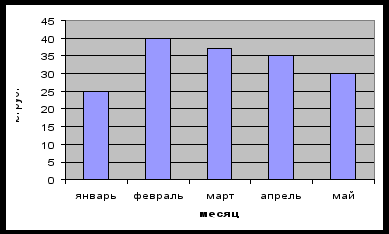 Рис. 1. Динамика стоимости запасов фирмы за пять месяцев 2013 г.Рисунки следует располагать в работе непосредственно после текста, в котором они упоминаются впервые, или на следующей странице, если в указанном месте они не помещаются.Иллюстрации вместе с их названиями должны быть отделены от основного текста снизу и сверху пробелами с одинарным межстрочным интервалом (5 мм).В поле иллюстраций  допускается более мелкий шрифт текста, чем основной текст, но не менее шрифта №10, а также меньший межстрочный интервал.На все иллюстрации должны быть ссылки в тексте работы (например: «на рис.5 показано…» и т.п.). 17. Таблицы применяют для лучшей наглядности и удобства сравнения показателей. Наименование таблицы, при его наличии, должно отражать ее содержание, быть точным, кратким. Наименование таблицы следует помещать над таблицей слева, без абзацного отступа в одну строку с ее номером через тире.Таблицу следует располагать в работе непосредственно после текста, в котором она упоминается впервые, или на следующей странице.На все таблицы должны быть ссылки в работе. При ссылке следует писать слово «таблица» с указанием ее номера. 	Таблицу с большим числом строк допускается переносить на другой лист (страницу). При переносе части таблицы на другой лист (страницу) слово «Таблица», ее номер и наименование указывают один раз слева над первой частью таблицы, а над другими частями также слева пишут слова «Продолжение таблицы» и указывают номер таблицы.Таблицу с большим количеством граф допускается делить на части и помещать одну часть под другой в пределах одной страницы. Если строки и графы таблицы выходят за формат страницы, то в первом случае в каждой части таблицы повторяется головка, во втором случае - боковик. При делении таблицы на части допускается ее головку или боковик заменять соответственно номером граф и строк. При этом нумеруют арабскими цифрами графы и (или) строки первой части таблицы.Если повторяющийся в разных строках графы таблицы текст состоит из одного слова, то его после первого написания допускается заменять кавычками; если из двух и более слов, то при первом повторении его заменяют словами «То же», а далее - кавычками. Ставить кавычки вместо повторяющихся цифр, марок, знаков, математических и химических символов не допускается. Если цифровые или иные данные в какой-либо строке таблицы не приводят, то в ней ставят прочерк.Цифровой материал, как правило, оформляют в виде таблиц. ПримерТаблица 1 – Основные мероприятия по выращиванию саженцев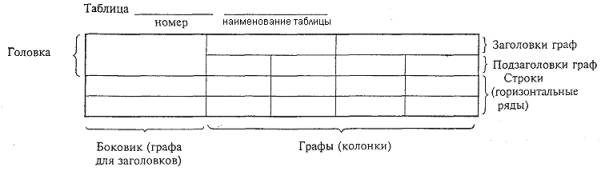 Таблицы, за исключением таблиц приложений, следует нумеровать арабскими цифрами сквозной нумерацией.Допускается нумеровать таблицы в пределах раздела. В этом случае номер таблицы состоит из номера раздела и порядкового номера таблицы, разделенных точкой.Таблицы каждого приложения обозначают отдельной нумерацией арабскими цифрами с добавлением перед цифрой обозначения приложения.Если в курсовой работе  одна таблица, то она должна быть обозначена «Таблица 1» или «Таблица В.1», если она приведена в приложении В.Заголовки граф и строк таблицы следует писать с прописной буквы в единственном числе, а подзаголовки граф - со строчной буквы, если они составляют одно предложение с заголовком, или с прописной буквы, если они имеют самостоятельное значение. В конце заголовков и подзаголовков таблиц точки не ставят.Таблицы слева, справа и снизу, как правило, ограничивают линиями. Разделять заголовки и подзаголовки боковика и граф диагональными линиями не допускается.      Горизонтальные и вертикальные линии, разграничивающие строки таблицы, допускается не проводить, если их отсутствие не затрудняет пользование таблицей.Заголовки граф, как правило, записывают параллельно строкам таблицы. При необходимости допускается перпендикулярное расположение заголовков граф. Головка таблицы должна быть отделена линией от остальной части таблицы.После каждой таблицы может быть сделан небольшой обобщающий вывод (1-2 предложения).18. Уравнения и формулы следует выделять из текста в отдельную строку с отделением от текста пробелами в один межстрочный интервал сверху и снизу. Если уравнение не умещается в одну строку, оно должно быть перенесено после знака равенства (=), или после знака плюс (+), или после других математических знаков с их обязательным повторением в новой строке.Пояснение значений символов и числовых коэффициентов следует приводить непосредственно под формулой в той же последовательности, как и в формуле. Значение каждого символа и числового коэффициента следует давать с новой строки, первую строку пояснения начинают со слова «где» без двоеточия.Формулы и уравнения в работе следует нумеровать порядковой нумерацией в пределах всей работы или текущей главы арабскими цифрами в круглых скобках с правой стороны напротив формулы. Допускается нумерация только тех формул, на которые есть ссылки в тексте. Если в работе только одна формула или уравнение, то их не нумеруют. Ссылки в тексте на порядковые номера формул даются в круглых скобках, например, «… в формуле (1)».19. При ссылке на источник после упоминания о нем в тексте курсового работы проставляется в квадратных скобках номер, под которым он значится в списке использованных источников (например: [12]). В необходимых случаях (обычно при использовании цифровых данных или цитаты) указываются и страницы источника, на которых помещается используемая информация (например: [7, с.195]).При использовании цитат автор проекта обязан сверить их с первоисточниками. Цитаты необходимо приводить с соблюдением правил правописания, пунктуации и выделений (курсив, подчеркивание и т.п.) источника. Можно использовать непрямое цитирование, то есть пересказывать мысли авторов своими словами. Однако и в этом случае, кроме точного и корректного изложения чужих мыслей, также необходимо дать ссылку на источник. 20.  Список использованных источников оформляется в соответствии с ГОСТ 7.32.2001 "Система стандартов по информации, библиотечному и издательскому делу и правилами библиографического описания документов ГОСТ 7.1-2003 "Библиографическая запись. Библиографическое описание".
	Список использованных источников обязательно должен быть пронумерован. Каждый источник упоминается в списке один раз, вне зависимости от  того, как часто на него делается ссылка в  тексте работы. Включенная в список литература нумеруется сплошным порядком от первого до последнего названия.21. В начале списка в определенном порядке ставятся законодательные и нормативно-методические документы и материалы – по убыванию статуса, в следующем порядке:- Конституция РФ;- Кодексы РФ;- Федеральные законы;- Указы, распоряжения Президента РФ;- Постановления. Распоряжения Правительства РФ;- приказы министерств;- инструкции, письма и т.п. иных органов власти;- акты субъектов РФ;- акты органов самоуправления.22.  Специальная научная отечественная и зарубежная литература (монографии, учебники, научные статьи и т.п.) статистические, инструктивные и отчетные материалы предприятий, организаций и учреждений – в алфавитном порядке по фамилии авторов. Произведения одного автора расставляются в списке по алфавиту заглавий. 
	23.Сведения об интернет - источниках оформляются аналогично: с указанием автора, полного названия книги или статьи, адреса Интернет-сайта. Такие источники включаются в общий список наряду с прочими книгами и статьями в алфавитном порядке по фамилиям авторов. При использовании данных интернет – сайтов, автор и наименование издания по которым не указаны, адреса сайтов приводятся в конце списка источников, в алфавитном порядке. 24. Литература на иностранных языках ставится в конце списка после литературы на русском языке, образуя дополнительный алфавитный ряд. 
	По каждому литературному источнику указываются: автор (или группа авторов), полное название книги или статьи, место и наименование издательства (для книг и брошюр), год издания; для журнальных статей указывается название журнала, год выпуска и номер. По сборникам трудов (статей) указывается автор статьи, ее название и далее название книги (сборника) и ее выходные данные.Пример оформления списка использованных источников приведен в Приложении Д.25. Приложения следует оформлять как продолжение курсовой работы, на последующих листах работы или выпускают в виде самостоятельного документа. В тексте курсовой работы  на все приложения должны быть даны ссылки. Приложения располагают в порядке ссылок на них в тексте работы.Каждое приложение следует начинать с новой страницы с указанием наверху посередине страницы слова «Приложение», его обозначения.  Приложение должно иметь заголовок, который записывают симметрично относительно текста с прописной буквы отдельной строкой.Приложения обозначают заглавными буквами русского алфавита, начиная с А, за исключением букв Ё, 3, Й, О, Ч, Ъ, Ы, Ь. После слова «ПРИЛОЖЕНИЕ» следует буква, обозначающая его последовательность. Если в работе одно приложение, оно обозначается «Приложение А».Допускается обозначение приложений буквами латинского алфавита, за исключением букв I и О.В случае полного использования букв русского и латинского алфавитов допускается обозначать приложения арабскими цифрами.Текст каждого приложения, при необходимости, может быть разделен на разделы, подразделы, пункты, подпункты, которые нумеруют в пределах каждого приложения. Перед номером ставится обозначение этого приложения.Приложения должны иметь общую с остальной частью документа сквозную нумерацию страниц.Приложение или несколько приложений могут быть оформлены в виде отдельной книги, при этом на титульном листе под номером книги следует писать слово «ПРИЛОЖЕНИЕ». При необходимости такое приложение может иметь раздел «СОДЕРЖАНИЕ».Все приложения должны быть перечислены  в «СОДЕРЖАНИИ» работы с указанием их обозначений и заголовков. Оформление  графической части  курсовой работы26. Графическая часть может представлять собой  чертежи, а также эскизы, схемы, изображения, таблицы, диаграммы, графики, которые должны характеризовать основные выводы, предложения исполнителя и совместно с пояснительной запиской  раскрывать или дополнять содержание работы.         27.  Содержание листов графической части  конкретизируются руководителем курсовой работы и должно быть достаточно для пояснения излагаемого текста.         28.  Чертежи и схемы должны быть выполнены на стандартных форматах в соответствии с ГОСТ 2.301-68, 2.302-68, 2.303-68, 2.108-68, 2.109-73 вручную или с применением компьютерных средств.         29. Для чертежей обязательным является выполнение рамки и основной надписи, которая выполняется на лицевой стороне листа. Форма, размеры и порядок заполнения основной надписи для чертежей, схем, таблиц, графиков и диаграмм должны соответствовать требованиям Форма 1 ГОСТ 2.104-68.        Пример заполнения основной надписи по форме 1 представлен в Приложении И. Графы основной надписи (номера граф указаны в скобках) в условиях учебного процесса рекомендуется заполнять следующим образом:Графа 1 – тема курсовой работы.Графа 2 - обозначение документа по принятой в техникуме системе. Графа 3 - наименование чертежа (схемы) в именительном падеже единственного числа. Если наименование состоит из нескольких слов, то на первое место помещают имя существительное.Графа 4 - буквенное указание (литера) в соответствии с ГОСТ 2.103 - 68«У» - учебная работа.Графа 5 - масса изделия в килограммах (заполняют только на чертежах деталей).Графа 6 - масштаб чертежа (на схемах не заполняют).Графа 7 - порядковый номер листа (на документах, выполненных на одном листе, графу не заполняют).Графа 8 - общее число листов документа.Графа 9 - наименование организации, разработавшей документ (наименование учебного заведения, специальность и номер группы).Графы 10-13 - четкое написание фамилий, подписи лиц и дата подписания документа:Разработал - студент.Проверил - преподаватель или руководитель работы.Т. контроль - консультанты по данной части работы.Н. контроль - нормоконтроль.30.  Шифр документа в графе 2 основной надписи заполняется  следующим образом:1 - шифр специальности2 - год выполнения работы (последние две цифры года);3 - шифр выполняемой работы: КР - курсовая работа; 4 -  последние три цифры зачётной книжки 5- шифр-код документа: ВО - чертёж общего вида; ТБ - таблицы; РР - документы, содержащие расчёты; СХ - общее обозначение схемы (или обозначение схем в соответствии с ГОСТ 2.701-84).     КР.250109.13.153.СХШифр выполняемой работы____________Шифр специальности_______________________Год выполнения работы_________________________Последние три цифры зачетной книжки______________Шифр документа____________________________________4. Подведение итогов курсовой работы и критерии оценки курсовой работы	Подведение итогов курсовой работы состоит из следующих этапов:
- сдача курсовой работы на проверку руководителю;- доработка курсовой работы с учетом замечаний руководителя;- сдача готовой курсовой работы на защиту;- защита курсовой работы (если это предусмотрено).	Конкретный срок сдачи готовой курсовой работы определяется руководителем при выдаче задания на курсовую работу, но не позднее, чем за 1 месяц до начала зачетно - экзаменационной сессии. Законченная курсовая работа, подписанная студентом, представляется руководителю. Курсовая работа, удовлетворяющая предъявленным требованиям, допускается к защите, о чем руководитель делает надпись на титульном листе работы. В случае отрицательного заключения руководителя студент обязан доработать или переработать курсовую работу. Срок устанавливается руководителем с учетом сущности замечаний и объема необходимой доработки.	Защита курсовой работы проводится публично, в присутствии студенческой группы. Процедура защиты включает короткий доклад (5-7 минут) студента, в обязательном порядке сопровождаемый компьютерной презентацией, и ответы на вопросы по существу работы. Вопросы могут относиться к теме курсовой работы, к объекту, на базе которого выполнена работа, к теории изучаемого модуля. По докладу и ответам на вопросы руководитель судит о знании учебного курса, о широте кругозора студента, его эрудиции, умении публично выступать и аргументировано отстаивать свою точку зрения при ответах на вопросы.	При защите курсовой работы студент должен показать полученные в процессе его выполнения знания и уметь ответить на вопросы по теме проекта, а также на замечания руководителя. При оценке курсовой работы учитывается как качество устного ответа студента, так и глубина проработки поставленных темой вопросов, умение обосновать собственное мнение по изученным проблемам, качество анализа фактического материала. Полученные выводы и рекомендации.	Курсовая работа оценивается по пятибалльной системе.	Оценка «отлично» выставляется за курсовую работу, которая носит исследовательский характер, содержит грамотно изложенный материал, с соответствующими выводами и обоснованными предложениями. При его защите студент показывает глубокие знания темы, свободно оперирует данными исследования, легко отвечает на поставленные вопросы.Оценка «хорошо» выставляется за грамотно выполненную во всех отношениях курсовую работу при наличии небольших недочетов в его содержании, оформлении или защите. Например, выдвигаемые студентом предложения носят не вполне обоснованный характер, или он не очень уверенно (хотя и верно) отвечает на поставленные вопросы.Оценка «удовлетворительно» выставляется за курсовую работу, которая удовлетворяет всем предъявляемым требованиям, но отличается поверхностностью, в ней просматривается непоследовательность изложения материала, представлены необоснованные выводы и предложения. При ее защите студент проявляет неуверенность, показывает слабое знание темы, не дает полного аргументированного ответа на заданные вопросы.Оценка «неудовлетворительно» выставляется за курсовую работу, которая не носит исследовательского характера, не содержит анализа и практического исследования деятельности объекта, выводы и предложения носят декларативный характер. При защите работы студент затрудняется отвечать на поставленные вопросы по ее теме, не знает теории вопроса, при ответе допускает существенные ошибки.Студент, не представивший в установленный срок готовую курсовую работу по профессиональному модулю «Организация и проведение мероприятий по воспроизводству лесов и лесоразведению. Раздел I Лесные культуры» или не защитивший ее, считается имеющим академическую задолженность и не допускается к сдаче экзамена по профессиональному модулю. 5. Методические указания по выполнению курсовой работы на тему: «Проект организации лесного питомника и проект лесовосстановления  в условиях РЛТК, Ярославской области»5.1 Общая структура курсовой работыЗаконченная курсовая работа должна состоять из двух частей и иметь следующую структуру:ПОЯСНИТЕЛЬНАЯ ЗАПИСКА……………………………………………………………..ВВЕДЕНИЕ……………………………………………………………………………………...Раздел 1 Природные условия района проектирования…………………….1.1 Местонахождение и краткая характеристика предприятия………………..1.2 Природные условия района…………………………………………………Раздел 2  Проект постоянного питомника…………………………………..2.1 Характеристика участка, отведенного под питомник……………………..2.2 Производственная мощность и структура постоянного питомника……..2.2.1 Производственная мощность питомника………………………………..2.2.2 Структура постоянного питомника………………………………………2.3 Расчет площади и организация территории питомника………………….2.3.1 Расчет площади посевного отделения питомника………………………2.3.2 Расчет площади школьного отделения питомника……………………..2.3.3 Расчет полезной площади питомника……………………………………2.3.4  Размещение хозяйственных частей и полей севооборотов на плане питомника…………………………………………………………………………..2.3.5 Расчет вспомогательной площади питомника……………………………..2.3.6 Расчет общей площади питомника…………………………………………2.4 Организация территории питомника…………………………………………2.5 Первичное освоение участка под закладку питомника……………………..2.6 Агротехника выращивания посадочного материала…………………………2.6.1 Севообороты в лесных питомниках…………………………………………2.6.2 Обработка почвы в полях севооборота……………………………………2.6.3Применение удобрений и стимуляторов роста……………………………2.6.4 Выращивание сеянцев в посевном отделении……………………………..2.6.5 Выращивание саженцев в школьном отделении…………………………..Раздел 3 Проект создания лесных культур…………………………………..3.1 Описание участка, подлежащего закультивированию…………………….3.2 Выбор способа лесовосстановления и вида лесных культур……………..3.3 Подготовка площади под создание лесных культур………………………3.3.1 Подготовительные работы………………………………………………….3.3.2 Обработка почвы……………………………………………………………..3.3.3 Оформление участка в натуре……………………………………………….3.4 Разработка типа лесных культур………………………………………………3.5Метод и способ создания лесных культур…………………………………….3.6 Уходы за лесными культурами до перевода их в покрытую лесом площадь…………………………………………………………………………….3.7 Противопожарные мероприятия ……………………………………………..3.8 Расчет потребности в рабочих, тяговой силе и затраты на производство лесокультурных работ до перевода в покрытую лесом площадь………………3.9  Ведомость потребности и стоимости посадочного материала для лесокультурных работ  …………………………………………………………….3.10 Расчет технологической себестоимости выращивания лесных культур….Раздел 4 Техника безопасности на лесокультурных работах и при выращивании посадочного материала……………………………………...ЗАКЛЮЧЕНИЕ……………………………………………………………………СПИСОК  ИСПОЛЬЗОВАННЫХ ИСТОЧНИКОВ……………………………...ПРИЛОЖЕНИЯ……………………………………………………………………ПРИЛОЖЕНИЕ А.Схема организации территории питомника ……………ПРИЛОЖЕНИЕ Б. Проект лесовосстановления ……………….5.2 Содержание работыВведение	Во введении необходимо раскрыть значение лесовосстановления и лесоразведения, показываются актуальность лесокультурных работ и темы курсовой работы.Раздел 1Природные условия района проектирования1.1 Местонахождение и краткая характеристика предприятия	В соответствии с индивидуальным заданием указывается местонахождение предприятия (лесничество, область).1.2 Природные условия	По лесорастительному районированию указывается в какой лесорастительной зоне находится предприятие и дается характеристика климата района проектирования.	Климат характеризуется по данным ближайшей к району проектирования метеостанции. Особо характеризуются неблагоприятные и благоприятные погодные явления.Раздел 2 Проект постоянного питомника2.1 Характеристика участка, отведенного под питомник	В соответствии с индивидуальным заданием характеризуется участок, отведенный под питомник. Указывается происхождение участка (вырубка, земли вышедшие из-под с/х пользования и т.д.), описывается травяной покров, степень задернения, указывается название почвы и делается ее описание по генетическим горизонтам.	Указывается в почве содержание гумуса (%), глубина залегания грунтовых вод.2.2 Производственная мощность и структура постоянного питомника	2.2.1 Производственная мощность питомникаПроизводственную мощность питомника устанавливают по индивидуальному заданию. Она равна количеству посадочного материала, ежегодно выращиваемого на территории питомника, начиная с года полного освоения севооборота. Данные заносятся в таблицу 1.Таблица 1 - Производственная мощность питомника В постоянном питомнике посадочный материал выращивается двух назначений:для реализации – посадочный материал, который после выращивания выходит за пределы питомника;для собственных нужд питомника – посадочный материал, который после выращивания в одном отделении питомника пересаживается в другое для доращивания. Количество посадочного материала для собственных нужд устанавливается с учетом отпада части растений при пересадке (до 10%).Выращиваемый в питомнике посадочный материал должен соответствовать ОСТ 56 – 98 – 93 «Сеянцы и саженцы основных древесных и кустарниковых пород».В связи с этим приводятся требования к размерам сеянцев и саженцев. Требования можно оформить в виде таблицы.2.2.2 Структура постоянного питомникаПроизводственная структура постоянного питомника определяется проектным заданием на выращивание посадочного материала.Вся площадь постоянного питомника делится на две части: продуцирующую и вспомогательную.Продуцирующая часть постоянного питомника – часть площади питомника, предназначенная для выращивания посадочного материала. К ней относится посевное, школьное и черенковое отделения и др.Вспомогательная часть – часть питомника, предназначенная для обслуживания продуцирующей части и выполнения защитных и организационно-хозяйственных функций. В нее входят: защитная лесная полоса, живая изгородь, дорожная сеть, хозяйственный участок, компостник и др. Она составляет от полезной площади 15-20%.	В работе необходимо дать характеристику каждого отделения.2.3 Расчет площади и организация территории питомника2.3.1Расчет площади посевного отделения питомника	Норма выхода годных к посадке сеянцев на 1 га полезной площади берется из «Норм выхода стандартных сеянцев» по южной тайге.Минимальное количество полей в севообороте принимается равным числу лет выращивания сеянцев плюс одно паровое поле. Площадь ежегодного посева находится по формуле:План ежег. выпускаS ежег. посева =------------------------------------------ Выход пос. материала с 1 гаПлощадь продуцирующая находится по формуле:S прод. = S ежег. посева х число полей занятых пос. материалом Площадь полезная находится по формуле:S пол. = S прод. + S ежег. посеваДанные расчетов заносятся в таблицу 2.Таблица 2- Расчет площади посевного отделения питомника2.3.2 Расчет площади школьного отделения питомникаРасчет площади школы I порядка  с рядовым равномерным размещением растений (для лиственных)	Площадь полей севооборота при равномерном размещении растений в школе определяется по формуле:P =  N х p х S, гдеP – площадь, необходимая для выращивания саженцев, кв.м;N – количество ежегодно высаживаемых сеянцев (проектное задание плюс допускаемый отпад), шт;p – площадь, занятая одним саженцем (ширина междурядья, умноженная на расстояние между растениями в ряду), кв.м;S – количество полей в принятом севообороте, шт.Расчет площади школы I порядка с уплотненным ленточным размещением растений (для хвойных)Саженцы хвойных пород в условиях Ярославской области выращиваются в уплотненных школах. При ленточном размещении посадочных мест площадь уплотненной школы определяется по формуле:Формула расчета площади первой школы с уплотненным ленточным размещениемNxbxcР = -------------------- xS , гдеnP – площадь, необходимая для выращивания саженцев, м2N – количество ежегодно высаживаемых в школу саженцев плюс допустимый отпад, шт.b – ширина ленты плюс межленточное пространство, мc – расстояние между растениями в ряду (шаг посадки), мS – общее количество полей в принятом севообороте, штn – число рядов в ленте, шт.Данные расчета площади школы представляются в виде таблицы 3.Таблица 3 - Расчет полезной площади школьного отделения 2.3.3Расчет полезной площади питомника	Полезная площадь равна сумме полезной площади посевного и  школьного отделений.2.3.4Размещение хозяйственных частей и полей севооборотов на плане питомника	Определив продуцирующую площадь, приступаем к вычерчиванию плана питомника с размещением на нем полей севооборота посевного и школьного отделений, дорожной сети, живой изгороди, и т.д., следующим образом:на миллиметровке в масштабе 1:2000 или 1:5000 вычерчивается карандашом план питомника;центральной магистральной дорогой шириной 6-10 м участок делится на две, примерно равные части;поля севооборотов посевного, школьного и маточного отделений размещают по обе стороны от магистральной дороги;желательно, чтобы длинные стороны полей севооборота были перпендикулярны центральной дороге, имели направление с востока на запад и длину не менее 100 м;между полями севооборота проектируют межполевые дороги шириной 3-4 м;вблизи от въезда в питомник отводится участок под усадьбу, который должен примыкать к магистральной дороге; рядом с усадьбой проектируют прикопочный участок и компостник;по периметру питомника устраивается окружная дорога шириной 6-10 м с внешней стороны которой при необходимости проектируется защитная полоса шириной не более 15 м;с внешней стороны защитной лесной полосы или окружной дороги проектируют живую изгородь шириной 2 м.2.3.5Расчет вспомогательной площади питомникаВспомогательная площадь – это площадь, занятая дорогами, усадьбой, прикопочным участком, компостником, защитной лесной полосой и живой изгородью. Размер вспомогательной площади определяется непосредственно с плана питомника, данные измерений заносят в таблицу 4.Таблица 4 - Ведомость расчета вспомогательной площади питомника 2.3.6Расчет общей площади питомникаОбщая площадь питомника есть сумма площадей полезной и вспомогательной частей, которая вычисляется с точностью до 0.01 га.2.4 Организация территории питомникаПод организацией территории питомника понимают правильное, рациональное размещение отделений продуцирующей части на территории питомника. Например, посевное отделение желательно разместить на участке с ровным рельефом, плодородными почвами легкого механического состава, вблизи источника воды.В данном пункте дается обоснование размещения на территории питомника каждого его отделения.2.5 Первичное освоение участка под закладку питомника	В данном пункте описывается первичное освоение площади под питомник, даются рекомендации по выбору места под питомник. После теоретической части необходимо дать рекомендации по освоению участка по условиям задания.2.6 Агротехника выращивания посадочного материала2.6.1Севообороты в лесных питомниках	Необходимость севооборотов вызвана тем, что при длительном выращивании на участке одного и того же вида посадочного материала ухудшаются химические, физические и биологические свойства почвы, размножаются специфические вредители и болезни, в итоге снижается качество и выход посадочного материала с 1 га площади.	В соответствии с индивидуальным заданием для каждого отделения питомника разрабатывается план освоения севооборота с указанием ротации. Данные записать в таблицу 5.Таблица 5 - План освоения севооборота и ротация при выращивании двухлетних сеянцев в посевном отделении питомникаАналогично сделать и при других сроках выращивания в каждом отделении питомника.2.6.2 Обработка почвы в полях севооборота	Обработка почвы в полях севооборота может проводиться по системам черного, раннего и сидерального паров. Выбор системы обработки почвы зависит от лесорастительной зоны, почвенно-грунтовых условий, состояния участка и времени выкопки посадочного материала. 	В работе обосновывается выбор системы обработки почвы, а в пределах ее проектируют последовательность комплекса агротехнических приемов, сроки их выполнения, глубину обработки почвы, рекомендуемые машины и орудия. Данные записать в таблицу 6. Таблица 6 - Система обработки почвы - ……пар2.6.3 Применение удобрений и стимуляторов роста	Для обеспечения оптимальных условий минерального питания и повышения качества и выхода посадочного материала проектируют обоснованную систему удобрений, состоящую из трех звеньев: основное удобрение, припосевное (припосадочное) удобрение и подкормки. 	В работе запланировать применение удобрений и стимуляторов роста.2.6.4 Выращивание сеянцев в посевном отделении	В данном пункте излагаются оптимальные решения по агротехнике и технологии выращивания сеянцев (каждой породы, согласно задания) в следующем порядке:- способ подготовки семян к посеву;- время, схема посева, глубина заделки семян и нормы высева на 1 га и на 1 пог.м;- уходы за посевами до и после появления всходов, сроки их проведения	Эти вопросы изложены в учебной литературе.2.6.5 Выращивание саженцев в школьном отделении	В работе при выращивании саженцев необходимо обосновать:- тип школы и схему посадки;- исходный посадочный материал, подготовку его к посадке;- уходы за школой.Раздел 3 Проект создания лесных культур3.1 Описание участка, подлежащего закультивированию	В работе для участка следует провести описание лесокультурной площади в следующем порядке: указать местонахождение (лесхоз, лесничество, квартал, выдел), площадь и категорию лесокультурной площади. Для вырубок, гарей – их возраст, количество пней на 1 га, степень очищенности от порубочных участков, наличие естественного возобновления (породный состав, количество на 1 га, высота, особенности размещения). Указывается рельеф участка, название почвы, степень ее влажности и задернения, заселенность личинками пластинчатоусых, тип условий местопроизрастания.3.2 Выбор способа лесовосстановления и вида лесных культур	Лесовосстановление может быть естественным, искусственным и комбинированным. В работе необходимо обосновать выбор способа лесовосстановления и определиться с видом лесных культур (последующие, предварительные, подпологовые, сплошные, частичные, чистые, смешанные).3.3 Подготовка площади под создание лесных культур3.3.1Подготовительные работы	К подготовительным работам относят: уборку порубочных остатков, камней, валунов, корчевку пней. Корчевка (если она необходима) бывает сплошной и частичной. При сплошной корчевке объем работ равен площади участка. При частичной корчевке объемом работ будет считаться только чистая площадь корчевки, которую необходимо рассчитать исходя из площади участка, ширины корчуемых полос и расстояния между рядами культур. Корчевка проводится за год до обработки почвы при наличии пней более 600 шт/га.	В работе необходимо обосновать применение подготовительных работ на лесокультурной площади, подобрать машины и механизмы для их проведения и рассчитать объем работ (Приложение Е)3.3.2 Обработка почвыМеханическую обработку почвы проводят, как правило, в год предшествующий посадке культур. Способ обработки почвы и используемые технические средства выбирают в зависимости от лесорастительных условий,  лесокультурной площади и имеющихся в хозяйстве машин и орудий.В работе необходимо обосновать выбор способа обработки почвы под лесные культуры, подобрать машины и механизмы для проведения этой операции, установить время проведения, нарисовать схему обработки посадочного места и определить объем работ. Объемом работ при обработке почвы, как правило, является общая площадь участка (Приложение Ж,И,К)3.3.3 Оформление участка в натуре	В данном пункте необходимо пояснить как оформляется участок лесных культур в натуре.3.4 Разработка типа лесных культурРазработать по заданию тип лесных культур: подобрать главную и сопутствующую породы (если это необходимо), схему смешения, размещение культур на площади, густоту на 1 га, рассчитать индекс равномерности размещения. Определить также потребность в посадочном материале на посадку лесных культур, дополнение и общую потребность. При расчете потребности посадочного материала на дополнение использовать %  для сеянцев 30, для саженцев 10. Дополнение, как правило проводится через год после посадки.3.5 Метод и способ создания лесных культурВ настоящее время основным методом создания лесных культур во всех лесорастительных зонах является посадка. Для посадки могут применяться сеянцы и саженцы, как с открытыми корнями, так и с корнями в контейнерах, наполненных питательным субстратом (ПМЗК). Посев семян хвойных пород при создании лесных культур рекомендуется на не задерневших вырубках со свежими дренированными почвами (группы типов условий: лишайниковые, вересковые, брусничные) или на бедных верховых болотах, т. е. в условиях со слабым зарастанием нежелательной растительностью.В работе необходимо обосновать выбор метода создания лесных культур, подобрать орудия и механизмы для проведения данной операции, определить сроки проведения  и объем работ (Приложение Л).3.6 Уходы за лесными культурами до перевода их в покрытую лесом площадь	Уход за лесными культурами имеет решающее значение для успешного выращивания лесных насаждений. Уходы бывают агротехнические и лесоводственные.	В работе необходимо разработать график проведения агротехнических уходов (данные записать в таблицу 7) и наметить лесоводственный уход. Подобрать машины и механизмы для проведения уходов, установить сроки их проведения и объем работ (Приложение М).Таблица 7 - График проведения агротехнических уходов за лесными культурами до перевода их в покрытую лесом площадь3.7 Противопожарные мероприятия 	При создании лесных культур хвойных пород обязательно намечают противопожарные мероприятия. Основным видом противопожарных мероприятий является проведение минерализованных полос и их подновление один раз в два года. Проведение минерализованных полос проводится одновременно с обработкой почвы, обычно теми же машинами и механизмами.	В работе необходимо обосновать выбор противопожарных мероприятий, подобрать машины и механизмы, наметить сроки проведения и установить объемы работ, как на проведение минерализованных полос, так и на их подновление.3.8 Проект лесовосстановленияНа основе предварительного обследования лесокультурной площади и региональных рекомендаций разрабатывают проект лесовосстановления (Приложение Н). В нем должны быть отражены: план участка, целевое назначение культур, метод и способы их производства, в т.ч. способ обработки почвы, ассортимент пород, схема их смешения и размещения, потребное количество и виды посадочного материала, сроки проведения, способы уходов за культурами, рекомендуемые противопожарные мероприятия.На основании проекта составляется расчетно-технологическая карта (РТК) производства работ, в которой приводится перечень всех необходимых технологических операций, объем их выполнения на 1 га, состав агрегатов, затраты времени и денежных средств на осуществление каждой технологической операции, потребное количество материалов и расходы на их приобретение.3.9 Расчет потребности в рабочих, тяговой силе и затраты на производство лесокультурных работ до перевода в покрытую лесом площадь	Заполнить таблицу 8 по ранее разработанным операциям, а также  рассчитать основные экономические показатели.	Лесокультурные работы, орудия и машины, применяемые на этих лесокультурных работах, также выписываются из проекта лесных культур.Время производства работ выписывается из проекта лесных культур, а также исходя из полученных ранее знаний на теоретических уроках.Единицы измерения ставятся те, в которых проводится то или иное лесокультурное мероприятие, например, вспашка – единицы измерения гектары (га).Объем работ ранее установлен.Норма выработки устанавливается по «Типовым нормам выработки» на каждую операцию отдельно (Приложение П).Количество рабочих устанавливается по «Типовым нормам выработки» на каждую операцию отдельно.Затраты человеко – дней определяются по формуле: Объем работЧел/дн =  ------------------------    х количество рабочих;Норма выработкиЗатраты тракторо-смен определяются по формуле:Объем работТр/см =  ------------------------ ;  Норма выработкиТарифный разряд устанавливается по «Типовым нормам выработки» на каждого рабочего.Тарифная ставка устанавливается по «Единой тарифной сетке» (Приложение Р).Стоимость тракторо-смены устанавливается по Приложению С).Тарифный фонд заработной платы для всех операций, кроме тех в которых задействовано более одного рабочего рассчитывается по формуле:Тариф. фонд з/п = Тарифная ставка х отработано человеко-дней;Для остальных тарифный фонд заработной платы находится через расценку:Сумма тарифных ставокРасценка = --------------------------------------;					Норма выработкиТарифный фонд з/п = Расценка х Объем работ;Затраты на тракторную смену рассчитываются по формуле:Затраты на тр/см = Стоимость тр/см х Отработано тр/см;Итого затрат по операциям находится путем сложения тарифного фонда заработной платы и затрат на тракторные смены.Подводится итог по всем операциям (графа 14), а также итого по графам 12 и 13.Таблица 8 - Расчет потребности в рабочих, тяговой силе и затраты на производство лесокультурных работдо перевода в покрытую лесом площадь3.10 Ведомость потребности и стоимости посадочного материала для лесокультурных работ	В работе необходимо рассчитать потребность и стоимость посадочного материала для создания лесных культур. Данные записать в таблицу 9.Категория л/к площади, тип лесорастительных условий и площадь участка принимается согласно задания на курсовую работу.Порода, возраст посадочного материала принимается согласно проекта лесовосстановления, т.е. по ранее разработанной технологии работ.Потребность в посадочном материале на 1 га и на всей площади принимается согласно проекта лесных культур с учетом дополнения лесных культур.Цена посадочного и посевного материала берется из приложения (Приложение Т).Общая стоимость посадочного или посевного материала находится путем умножения цены на необходимое количество посадочного или посевного материала.Таблица 9 - Ведомость потребности и стоимости посадочного материала для лесокультурных работ3.11 Расчет технологической себестоимости выращивания лесных культур	Расчет технологической себестоимости позволяет определить затраты на создание лесных культур на всю площадь и на 1 га. Данные записать в таблицу 10.Категория л/к площади, тип лесорастительных условий и площадь участка принимается согласно задания на курсовую работу.Тарифная зарплата переписывается из таблицы 8, итого графа 12Премии могут достигать 100% от тарифной зарплаты, взять произвольно в этом пределе.Дополнительная заработная плата составляет 10-15 % от суммы тарифной зарплаты и премий.Начисления на зарплату составляют 30,2% (январь 2013) от суммы тарифной зарплаты, премий и дополнительной зарплаты.Услуги транспортной тяги переписываются из таблицы 8 – итог графы 13.Стоимость посадочного и посевного материала переписывается из таблицы 9 графа 9.Всего затрат находится путем сложения графы 3, 4, 5, 6, 7, 8, 9.Затраты на 1 га находятся путем деления всего затрат на площадь.Таблица 10 - Расчет технологической себестоимости выращивания лесных культурРаздел 4 Техника безопасности на лесокультурных работах и при выращивании посадочного материала	В данном пункте необходимо затронуть вопросы безопасности лесокультурных работ, как при выращивании посадочного материала, так и при создании лесных культур. ПРИЛОЖЕНИЯПРИЛОЖЕНИЕ АРекомендуемая тематика курсовых работ по профессиональному модулю «Организация и проведение мероприятий по воспроизводству лесов и лесоразведению. МДК 01.01 Лесные культуры»1. Проект создания постоянного лесного питомника в условиях РЛТК, Ярославской области.2. Проект лесовосстановления в условиях Ярославской области, РЛТК, Приволжского лесничества, квартал 223.3. Производство лесных культур в условиях избыточного увлажнения на территории …….лесничества (лесхоза), ……….области.4. Технология производства подпологовых лесных культур в условиях РЛТК, Ярославской области.5. Технология создания плантации новогодних елей в условиях РЛТК, Ярославской области.6. Анализ показателей приживаемости  лесных культур и её зависимость от  почвенных условий в условиях ……….лесничества ……..области.7. Выращивание посадочного материала в закрытом грунте в условиях Рыбинского лесхоза-техникума, Ярославской области.8. Выращивание посадочного материала в открытом грунте в условиях Рыбинского лесхоза-техникума, Ярославской области.9. Разработка лесного питомника в Рыбинском лесхозе-техникуме, Ярославской области, направленного на выращивание лиственницы.10. Комплекс механизированных работ по созданию лесных культур.11. Проект организации лесного питомника и проект лесовосстановления в условиях РЛТК, Ярославской области.ПРИЛОЖЕНИЕ БОбразец оформления титульного листа курсовой работыДЕПАРТАМЕНТ ОБРАЗОВАНИЯ ЯРОСЛАВСКОЙ ОБЛАСТИГПОУ ЯО РЫБИНСКИЙ ЛЕСОТЕХНИЧЕСКИЙ КОЛЛЕДЖспециальность35.02.01«Лесное и лесопарковое хозяйство»КУРСОВАЯ РАБОТАпо профессиональному модулю «Организация и проведение мероприятий по воспроизводству лесов и лесоразведению. МДК01.01 Лесные культуры»Тема: Проект организации лесного питомника и проект лесовосстановления в условиях РЛТК, Ярославской областиВариант №Исполнитель студент(ка)____курса____группы                      ______________      _________________ (личная подпись)    (инициалы, фамилия)Руководитель работы__________________                        ______________      _________________      (должность)	                            (личная подпись)     (инициалы, фамилия)Тихменево-20__ПРИЛОЖЕНИЕ ВОбразец оформления задания на курсовую работуДЕПАРТАМЕНТ ОБРАЗОВАНИЯ ЯРОСЛАВСКОЙ ОБЛАСТИГПОУ ЯО РЫБИНСКИЙ ЛЕСОТЕХНИЧЕСКИЙ КОЛЛЕДЖспециальность 35.02.01 «Лесное и лесопарковое хозяйство»ЗАДАНИЕ НА КУРСОВУЮ РАБОТУ по _________________________________________________________________________________________________________________________________студент(а)(ки) ___________формы обучения__________________________________________________________________ Тема курсовой работы (проекта):________________________________________________________________________________________________________________________________________________________________________________________________________________________________________________________________________Исходные данные прилагаются к заданию.Базовая литература: - Лесной Кодекс РФ, 2007 год, - правила лесовосстановления, 2007 год, - учебник «Лесные культуры» , 2002 г., авторы: Родин А.Р. и др.Дата выдачи задания:  _____________________Срок сдачи студентом работы: ______________Руководитель курсовой работы:  преподаватель специальных дисциплин                                                                              __________   (Лешанова Е.А.)Задание принял к исполнению студент(ка)      __________   (_____________)ПРИЛОЖЕНИЕ ГОбразец оформления задания на курсовую работуИсходные данные для выполнения курсовой работыВариант Местоположение____________________________________________________________________________________________________________________________________1. Задание  по организации питомника1. Категория площади, на которой был заложен питомник  - 2. Тип лесорастительных условий  - 3. Почва   - 4. Степень засорения почвы сорняками   - 2. Задание на проектирование лесных культур1. Квартал ___  выдел___2. Площадь _______ га (определить по чертежу, точностью до десятых)3. Тип лесорастительных условий  - 4. Категория лесокультурной площади  - 5. Год рубки (для вырубок)  -6. Почва (тип, механический состав, влажность) -  7. Живой напочвенный покров, степень задернения  - 8. Наличие естественного возобновления, его состав, количество, возраст, высота  - 9. Количество пней на 1 га, их средний диаметр  - 10. Зараженность вредителями  - ПРИЛОЖЕНИЕ ДСПИСОК  ИСПОЛЬЗОВАННЫХ ИСТОЧНИКОВЗаконодательные акты1. Российская Федерация. Конституция (1993). Конституция Российской Федерации [Текст] : офиц. текст. – М. : Маркетинг, 2001. – 39 с. – ISBN 5-94462-025-0.2. Российская Федерация. Лесной кодекс (2006). Лесной кодекс  Российской Федерации[Текст] : офиц. текст.- М.: Лесная Российская газета, 2007.-51 с.Стандарты3. ГОСТ 7.32-2001. Отчет о научно-исследовательской работе. Структура и правила оформления [Текст]. - Взамен ГОСТ 7.32-91; введ. 2002-07-01. - Минск: Межгос. совет по стандартизации, метрологии, сертификации; М.: Изд-во стандартов, 2001. - 26 с. (Система стандартов по информации, библиотечному и издательскому делу).Книги с одним автором4. Ахметов, Н.С. Общая и неорганическая химия [Текст]: учебник для вузов / Н.С. Ахметов. - М.: Высш. шк., 1988. - 639 с.Книги с двумя авторами 5. Ершов, А. Д. Информационное управление в таможенной системе / А. Д. Ершов, П. С. Конопаева. - СПб.: Знание, 2002. - 232 с. Статьи из периодических изданий и сборников6. Комаров, В.И. Механизм разрушения целлюлозно-бумажных материалов [Текст] / В.И. Комаров // Лесн. журн. - 1999. -№ 4. - С. 96-103. (Изв. высш. учеб. заведений).Сетевые электронные ресурсы7. Исследовано в России [Электронный ресурс]: многопредмет. науч. журн. / Моск. физ.-техн. ин-т. - Электрон, журн. - Долгопрудный : МФТИ, 1998-. - Режим доступа к журн.: http://zliunial.mipt.rssi.ru.ПРИЛОЖЕНИЕ ЕТехническая и производственная характеристика машин и орудий, применяемых для подготовкиплощади к закладке лесных культурПРИЛОЖЕНИЕ ЖСхема типов условий местопроизрастания 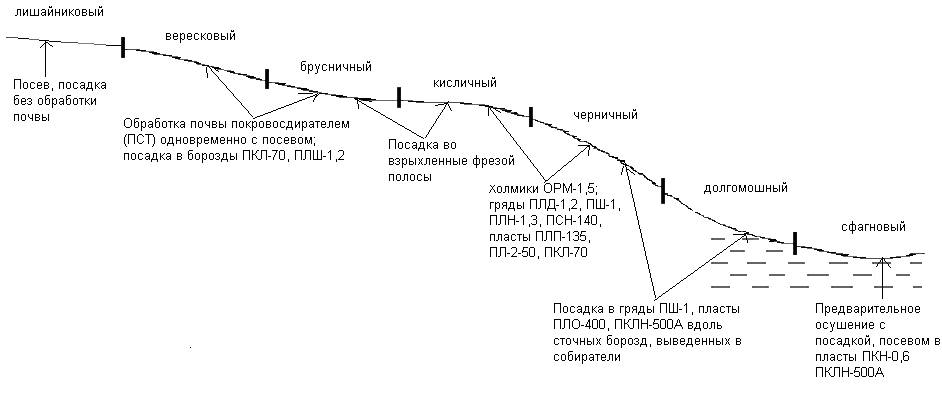 ПРИЛОЖЕНИЕ ИСпособы обработки почвы под лесные культуры на Северо-Западе России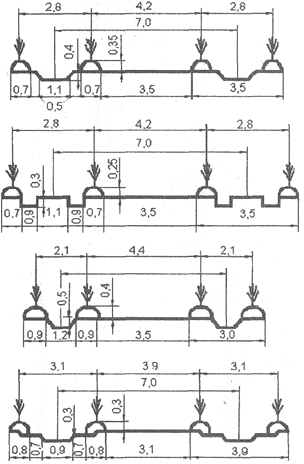 Рис. 1Схемы размещения рядов культур, гряд (пластов) и борозд при плужной обработке почвы 2х-отвальными плугами. Размеры даны в метрах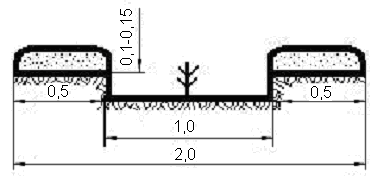 Рис.2Плуг лесной ПЛ-1 (двухотвальный). Размеры даны в метрах (здесь и далее)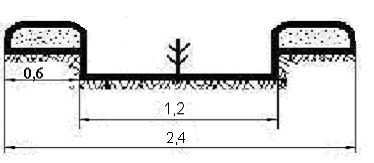 Рис. 4Плуг лесной широкозахватный ПЛШ-1,2ПРИЛОЖЕНИЕ И (продолжение)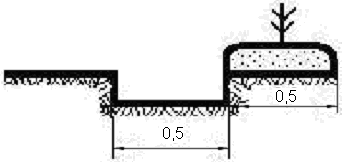 Рис. 3Плуг комбинированный лесной ПКЛ-70-5 (одноотвальный)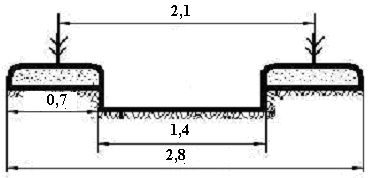 Рис. 5Плуг лесной полосный ПЛП-135ПРИЛОЖЕНИЕ И (продолжение)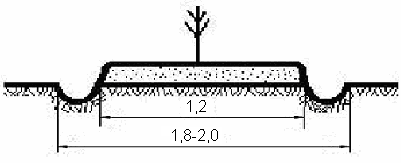 Рис. 6Плуг лесной дисковый ПЛД-1,2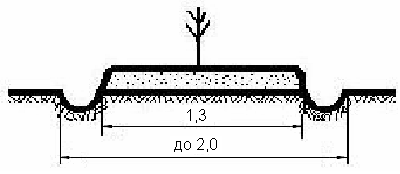 Рис. 7Плуг лесной ПЛМ-1,3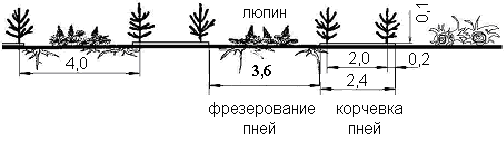 Рис. 8Узкополосное рыхление почвы плугом ПЛД-1,2ПРИЛОЖЕНИЕ КТехническая и производственная характеристика орудий,применяемых для механической обработки почвы на лесокультурных площадяхПРИЛОЖЕНИЕ К (продолжение)ПРИЛОЖЕНИЕ К (продолжение)ПРИЛОЖЕНИЕ К (продолжение)ПРИЛОЖЕНИЕ К (продолжение)ПРИЛОЖЕНИЕ ЛТехническая и производственная характеристика машин и орудий,для посадки и посева лесаПРИЛОЖЕНИЕ Л (продолжение)ПРИЛОЖЕНИЕ Л (продолжение)ПРИЛОЖЕНИЕ МТехническая и производственная характеристика машин и орудий,применяемых для ухода за культурамиПРИЛОЖЕНИЕ М (продолжение)ПРИЛОЖЕНИЕ М (продолжение)ПРИЛОЖЕНИЕ Н Субъект Федерации ________________________________________________________________Лесной район______________________________________________________________________Лесничество (или лесопарк)____________________Участковое лесничество_________________ПРОЕКТискусственного лесовосстановления (лесоразведения)                                    _________________________________________________(создание лесных культур/дополнение лесных культур)на участке № ____ / _______год1. № квартала _________________________ № выдела ___________________________________2. Площадь участка, га _________________________________________________________________3. Исходные данные для проектирования: Карточка обследования участка № ______/_________год при выборе способа лесовосстановления, План участка, масштаб 1:10000 (прилагаются к Проекту)3.1 Категория площади  лесовосстановления ___________________________________________________________________                                                      вырубка, гарь, иная (год, месяц)лесоразведения _______________________________________________________________________                             осушенные болота, рекультивируемые земли, земли из-под с/х, овраги, иные3.2 Исходный породный состав участка лесовосстановления, %______________________________3.3 Количество пней, тыс. шт./га: всего__________в т.ч. диаметром более 24 см_________________ Высота пней, см ________ в т.ч. диаметром более 24 см_____________________________________в т.ч. высотой 30 см и более ____________________________________________________________ Диаметр пней , см  ____________3.4 Захламленность, м3 /га ______________________________________________________________                                                                отсутствует, слабая, средняя, сильная3.5 Завалуненность, % _________________________________________________________________                                                         слабая, средняя, сильная, иные препятствия3.6 Категория доступности для работы техники________________________________________                                                                                                        а, б, в, г3.7 Иные (специфические) показатели, параметры состояния участка, характерные для лесоразведения в зависимости от категории площади и вида проектируемого лесного насаждения__________________________________________________________________________________3.8. Лесорастительные условия.3.8.1 Рельеф_______________________________________________________________________3.8.2 Группа типов леса______________________________________________________________3.8.3 Тип условий местопроизрастания_________________________________________________3.8.4 Почва ________________________________________________________________________                                                    тип, механический состав, степень увлажнения3.8.5 Степень задернения почвы ______________________________________________________                                                                                       слабая, средняя, сильная3.8.6 Поврежденность почвы участка (степень) _________________________________________                                                                                       слабая, средняя, сильная3.9 Характеристика сохраненного подроста главных (целевых) пород:3.9.1 Средний возраст подроста, лет ___________________________________________________3.9.2 Жизнеспособность подроста ____________________________________________________                                                                           жизнеспособный, нежизнеспособный3.9.3 Количество тыс./га: всего ______________ в т.ч. по породам  _________________________3.9.4 Категория густоты _____________________________________________________________                                                                            редкий, средний, густой 3.9.5 Средняя высота подроста, м _____________________________________________________3.9.6 Категория по крупности  ________________________________________________________                                                                         мелкий, средний, крупный   3.9.7 Встречаемость подроста, %  _____________________________________________________3.9.8 Распределение по площади ______________________________________________________                                                                   равномерное, неравномерное, групповое3.9.9 Состояние подроста ____________________________________________________________                                           удовлетворительное, неудовлетворительное, проектируемые мероприятия3.9.10 Соответствие лесорастительным и иным условиям:___________________________________________________________________________     соответствует – замена не требуется, не соответствует – требуется замена главной породы3.10 Характеристика подроста сопутствующих древесных пород, кустарника:порода _____________ количество, шт./га ________________ средняя высота, м _____________3.11 Допустимые параметры  нежелательных малоценных пород:порода _____________ количество, шт./га ________________ средняя высота, м _____________3.12 Семенные деревья ______________________________________________________________                                                   порода, источник: одиночные (шт./га), куртины, полосы, стены леса3.13 Пни пород деревьев, возобновляющихся вегетативно, шт./га: _________________________                                                                                                                                   порода4. Проектируемый породный состав ___________________________________________________                                                 в возрасте отнесения к покрытым лесной растительностью землям, ед.5. Вид проектируемого лесного насаждения для лесоразведения ___________________________6. Культивируемые породы, тыс.шт./га: всего ___________________________________________в т.ч. главных (целевых) __________________ сопутствующих ____________________________7. Срок лесовосстановления (лесоразведения) __________________________________________                                                                                              начало, окончание (месяц, год)8. Технология лесовосстановления, лесоразведения:8.1 Планировка, террасирование, регулирование гидрологического режима и другое (для лесоразведения) ____________________________________________________________________8.2 Расчистка участка _______________________________________________________________                                                   полосная с корчевкой (без корчевки) пней, сплошнаярасстояния между центрами полос _____________, м ширина полос ____________________, м8.3 Обработка почвы: посадочное, посевное место ______________________________________                                                                                                         полоса, борозда, иноеразмеры посадочного, посевного места:ширина _______см, глубина (или высота) от поверхности необработанной почвы _______  см,расстояния между центрами рядов посадочных, посевных мест ________________________ м,общая протяженность рядов посадочных, посевных мест ____________________________км/гасрок обработки почвы _________________________________________ месяц, год8.4 Метод создания ____________________________________________________________                                                                    посадка/посев (месяц, год)9. Характеристика посадочного материала _____________________________________________                                                                         род, вид, материал (сеянцы, саженцы – селекционная__________________________________________________________________________________ категория семян, происхождение), возраст (лет), размеры стволика (высота, диаметр корневой___________________________________________________________________________шейки10. Характеристика посевного материала ______________________________________________                           род, вид, материа, класс качества, селекционная категория, место сбора семян11. Предпосевная подготовка семян___________________________________________________                                                                  снегование, стратификация, обработка фунгицидами 12. Норма высева в пересчете на семена 1 класса____________________________________кг/га13. Размещение семян при посеве ____________________________________________________                                                                                      строчками, лунками, иное14. Схема размещения посадочных, посевных мест, расстояния: между рядами      ____________  в рядах __________м15. Густота посадки, посева (количество посадочных, посевных мест) ______________ тыс./шт.16. Видовой состав культивируемых пород, ед. ________________________________________в т.ч. главная (ые) _________________________________________________________________сопутствующая (ие) ________________________________________________________________17. Схема смешения пород _________________________________________________________18. Проектируемая норма дополненияколичество посадочных (посевных) мест, тыс.шт./га_____________________________________площадь, га _______________________________________________________________________19. Агротехнический уход:Количество, раз __________________________________________________________________                                                                                   годыТехнология _______________________________________________________________________20. Борьба с вредителями, болезнями леса ____________________________________________                                                                                   перечень мероприятий, объем работ___________________________________________________________________________21. Повышение устойчивости  к лесным пожарам ________________________________________________________________________________________________________________                                                    перечень мероприятий, объемы работ22. Иные мероприятия (огораживание и др.) ____________________________________________                                                                                   перечень мероприятий, объем работы23. Расчетно-технологическая карта (прилагается к Проекту)24. Проектируемые показатели оценки качества восстанавливаемых лесов (в учебных целях не заполняются)25. Намечаемые сроки обследования, годы ____________________________________________26. Проектируемый возраст (год) перевода в покрытые лесной растительностью земли _______К Проекту прилагаются:1. Карточка обследования участка – 1 экз.2. План участка, масштаб 1:10000 – 1 экз.3. Расчетно-технологическая карта – 1 экз.Исполнитель (и):   ___________________          _________________     _________________________                                         должность                                 подпись                               Ф.И.О.«_____»___________________ ______г.ПРИЛОЖЕНИЕ ПТИПОВЫЕ НОРМЫ ВЫРАБОТКИ НА ЛЕСОКУЛЬТУРНЫЕ РАБОТЫ В РАВНИННЫХ УСЛОВИЯХКорчевка пней корчевальной машиной КМ-1 в агрегате с трактором ЛХТ-55	Тракторист-машинист V разряд, единицы измерения гаПодготовка почвы на свежих вырубках плугом ПКЛ-70, ПЛ-1, ПЛД-1,2, ФЛУ-0,8                                          с трактором ТДТ-55 (ЛХТ-55)	Тракторист-машинист V разряд, единицы измерения гаПРИЛОЖЕНИЕ П (продолжение)Проведение борозд (полос)Свежие вырубки (срок давности вырубки до 5 лет),                                            очищенные от порубочных остатков	Тракторист-машинист V разряд, единицы измерения гаСвежие вырубки (срок давности вырубки до 5 лет),                                            неочищенные от порубочных остатковТракторист-машинист V разряд, единицы измерения гаПлощади без пней	Тракторист-машинист V разряд, единицы измерения гаПРИЛОЖЕНИЕ П (продолжение)Посадка леса (ручные работы)ПРИЛОЖЕНИЕ П (продолжение)Посадка леса на вырубках (механизированная)Состав звена: тракторист     1 чел  разряд V		  сажальщик     2 чел   разряд V                          оправщик       1 чел   разряд IV	подноска и заправка  0.5 чел разряд  IVПРИЛОЖЕНИЕ П (продолжение)Посадка леса на вырубкахСостав звена: тракторист     1 чел  разряд V		  сажальщик     2 чел   разряд V                          оправщик       1 чел   разряд IV	подноска и заправка  1 чел разряд  IVПосадка леса на площадях без пней (механизированная) на нераскорчеванных площадяхСостав звена: тракторист     1 чел  разряд V		  сажальщик     2 чел   разряд V  оправщик       1 чел   разрядIV	подноска и заправка  0,5 чел разряд  IVПосадка леса саженцами на нераскорчеванных лесосеках. очищенных от порубочных остатков машиной ЛМД-81(91) в агрегате с трактором ТДТ-55	Состав звена:	тракторист  V           1 чел	сажальщик   V         1 чел	подносчик     IV        2 челПРИЛОЖЕНИЕ П (продолжение)Уход за лесными культурами (ручной)Уход за лесными культурами на площадях без пней	Тракторист-машинист разряд VПРИЛОЖЕНИЕ П (продолжение)Уход за лесными культурами на вырубках	Тракторист-машинист разряд VПроведение минерализованных полос	Тракторист-машинист разряд VПодновление противопожарных полосТракторист-машинист разряд VЛХТ-55 ПКЛ-70 норма выработки 23, 0 кмПРИЛОЖЕНИЕ РЕдиная тарифная сетка(на 1 января 2013 г)Примечание: тарифные ставки рассчитаны по уровням оплаты труда (1 – 2300 руб., 2 – 2600 руб., 3 – 3900 руб., 4 – 4500 руб., 5 – 5000 руб.) и балансу рабочего времени за месяц (167 часов).ПРИЛОЖЕНИЕ СНормативная себестоимость 8-часовой машино-смены механизмов, используемых в лесокультурном производстве ПРИЛОЖЕНИЕ С (продолжение)Примечание: Умножив фактическую себестоимость базового трактора  на коэффициент, можно получить норматив по другим видам лесокультурной техники в конкретном предприятии.ПРИЛОЖЕНИЕ ТСтоимость семян I классаи стандартного посадочного материала для лесокультурных работ в Наименование частей проектаКоличество страницТитульный лист1Задание1-2Содержание (с указанием страниц)1Введение2-3Основная часть20-30Заключение1-2Список использованных источников1-2ПриложенияБез ограниченийВид посадочного материалаПородаСрок выращивания, летЕжегодно выращивается, тыс. штЕжегодно выращивается, тыс. штЕжегодно выращивается, тыс. штВид посадочного материалаПородаСрок выращивания, летДля реализацииДля собственных нуждвсегосеянцысаженцычеренкиВсегоПородаПлан ежег. выпуска тыс.штСрок выращи вания, летВыход пос. материала тыс.штПлощадь ежег. посева гаПродуци рующая площадь гаЧисло полей в севооборотеЧисло полей в севооборотеПолезная площадь гаПородаПлан ежег. выпуска тыс.штСрок выращи вания, летВыход пос. материала тыс.штПлощадь ежег. посева гаПродуци рующая площадь гаЗанятых пос. матервсегоПолезная площадь га123456789Всего∑∑∑Вид школыПородаСрок выращивания, летЕжегодныйотпуск. тыс. штПредполагаемыйотпад, тыс. штЕжегодная потребность посадочного материала тыс. штРазмещение саженцев, мПлощадь одного поля севооборота, гаКоличествополей в севооборотештПлощадь школы, га12345678910уплхвойные0,2х0,1простаялиственные0,8х0,5Наименование отделенийРазмеры, мРазмеры, мВспомогательная площадь, гаНаименование отделенийдлинаширинаВспомогательная площадь, га12341.Дорога:окружнаямагистральнаямежполевые2. Живая изгородь3. Защитная лесная полоса4. Усадьба5. Прикопочный участок6. КомпостникИТОГО:ГодыНомера полейНомера полейНомера полейГоды1232014Сеянцы первого годаСеянцы второго годаПаровое поле2015Сеянцы второго годаПаровое полеСеянцы первого года2016Паровое полеСеянцы первого годаСеянцы второго годаПрием обработки почвыГлубина обработкиВремя проведенияМашины и механизмыГодВид уходаСроки проведения (месяц, декада)Машины и орудияЛ/к работы, орудия, машиныВремя производства работЕдиницы измеренияОбъём работНормы выработкиКоличество рабочихЗатраты труда и тягиЗатраты труда и тягиТарифный разрядТарифная ставка, руб.Стоимость тр. Смен, руб.Тарифный фонд заработной платы, руб.Затраты на тракторную смену, руб.Итого затрат, рубЛ/к работы, орудия, машиныВремя производства работЕдиницы измеренияОбъём работНормы выработкиКоличество рабочихЧел-днТр/смТарифный разрядТарифная ставка, руб.Стоимость тр. Смен, руб.Тарифный фонд заработной платы, руб.Затраты на тракторную смену, руб.Итого затрат, руб1234567891011121314Категория л/к площади, тип лесорастительных условийПлощадь, гаПорода, возраст п.м. наименование химикатовЕд. изм.ПотребностьПотребностьЦена, руб.Общая стоимостьОбщая стоимостьКатегория л/к площади, тип лесорастительных условийПлощадь, гаПорода, возраст п.м. наименование химикатовЕд. изм.На 1 гаНа всю площадьЦена, руб.На 1 гаНа всю площадь123456789Категория л/к площади, тип лесорастительных условийПлощадь, гаЗатраты на всю площадь, руб.Затраты на всю площадь, руб.Затраты на всю площадь, руб.Затраты на всю площадь, руб.Затраты на всю площадь, руб.Затраты на всю площадь, руб.Затраты на всю площадь, руб.Затраты на всю площадь, руб.Затраты на 1 гаКатегория л/к площади, тип лесорастительных условийПлощадь, гаТЗ, зарплата рабочимПремииДоп. зарплатаНачисления на зарплатуУслуги транспортной тягиСт-ть п.мСт-ть химикат.Всего затратЗатраты на 1 га1234567891011№п/пПородаПродолжительность выращивания в питомникеЕжегодный выпуск посадочного материала (тыс.шт.)Ежегодный выпуск посадочного материала (тыс.шт.)Ежегодный выпуск посадочного материала (тыс.шт.)№п/пПородаПродолжительность выращивания в питомникедля собственных нужддля продажиитого1. Сеянцы (посевное отделение)1. Сеянцы (посевное отделение)1. Сеянцы (посевное отделение)1. Сеянцы (посевное отделение)1. Сеянцы (посевное отделение)1. Сеянцы (посевное отделение)122. Саженцы (школьное отделение)2. Саженцы (школьное отделение)2. Саженцы (школьное отделение)2. Саженцы (школьное отделение)2. Саженцы (школьное отделение)2. Саженцы (школьное отделение)12Марка машины, орудияТягаОсновные производственные параметрыПроизводительностьНазначениеПС-2,4подборщик сучьевТТ-4МТДТ-55АРабочие органы-8 зубьев. Ширина захвата 2,4 м. Обслуживает один тракторист V разряда0,51 га/ч,2,3-3,1 км/чСбор в валы и кучи порубочных остатков с одновременным частичным рыхлением почвыПТС-3,2Гподборщик-транспортировщикЛХТ-4Грейферная очистка вырубок от порубочных остатков2,8…4,2 га/сменуСбор, транспортировка, погрузка порубочных остатков на подвижной составКРП-2,5Аклин для расчистки полосЛХТ-4ТТ-4Ширина захвата 2,6 м1,0…1,5 км/чРасчистка полос от порубочных остатков, валежа и пней диаметром до 16 смОРВ-1,5орудие для расчистки вырубокЛХТ-55МЛХТ-4ЛХТ-100БМинерализация почвы на глубину 7…12 см с одновременной расчисткой полос шириной 1,5 м от порубочных остатков и пней диаметром до 24 см. Между центрами полос 4…4,5 м1 км/чПолосная расчистка вырубок от порубочных остатков и пней. Высота пней не более 25 см, диаметр пней не более 40 смОРП-2,6орудие для расчистки полосЛХТ-55ЛХТ-4Расчистка полос шириной 2-2,5 м, расстояние между центрами полос не более 5 мПолосная расчистка-1,5 км/ч, расчистка с корчевкой-0,9 км/чРасчистка вырубок полосная с корчевкой пней диаметром до , полосная обработка почвы для культурМДП-1,5машина для дробления пнейЛХТ-4 с ходо-уменьшите-лемШирина захвата 1,5 м, глубина обработки – 10-15 см0,42-1,0 км/чПолосное дробление пней, порубочных остатков, поросли, вычесывание корней, перемешивание верхнего слоя почвыМарка машины, орудияТягаОсновные производственные параметрыПроизводительностьНазначениеД-513А, ДП-25, Д-695А, МП-2А,Д-496А, МП-7А корчеватели-собирателиТ-130, Т-100М, на влажных грунтах-с болотными гусеницамиТ-130МБГ-1Корчевка пней диаметром до . Расчистка полос шириной  и более. Вычесывание корней на глубину до . Первичная планировка полос. Обслуживает один тракторист VI разрядаПри наличии 600…700 пней со средним диаметром 31…32 см-0,24 га за 8-часовую смену. Планировка площади, вычесывание корней-1,5…2,2 га/сменуКорчевка пней и сдвигание валежа в междурядья будущих культур. Вычесывание корневых остатков, планировка почвы лесокультурных полосКМ-1Акорчевальная машинаТДТ-55АЛХТ-55Ширина расчищаемых полос 2,3…3 м, обслуживает один трактористV разряда30…40 пней/ч0,15…0,30 га/чКорчевка пней диаметром до , полосная расчистка вырубокМРП-2Амашина для полосной расчистки вырубокТДТ-55ЛХТ-100БЛХТ-55Ширина расчищаемых полос 2…2,2 м0,4…0,6 км/ч1,5 га/чКорчевка пней диаметром до 20-40 см, расчистка полос от порубочных остатковМУП-4машина для удаления надземной части пнейТДТ-55Измельченные части пней разбрасывает по площади или собирает в бункер на тракторе. Обслуживает один тракторист V разряда30…60 пней/чУдаление надземной части пней для облегчения прохода лесокультурной техники по площадиМПП-1 машина для удаления надземной части пней МТЗ-80Измельчение надземной части пней без разбрасывания щепы30…40 пней/чСнижение высоты надземной части пнейМарка машины, орудияТягаОсновные производственные параметрыПроизводительностьНазначениеДП-24,Д-514 кусторезТ-130 Т-130БТ-100МКорпус двухотвальный, вдоль нижних кромок болтами закреплены ножи. Навешивается на универсальную переднюю навеску. Ширина захвата – 3,6 м. Обслуживает тракторист VI разряда0,5…0,6 га/чСрезает кустарник и мелколесье диаметром до Срезает кустарник и мелколесье диаметром до КБ-2,8кусторез болотныйДТ-75БШирина захвата 2,8 м. Обслуживает один тракторист V разряда. Все кусторезы могут применяться как для полосной, так и для сплошной расчистки0,1…0,2 га/чСрезает мелкий кустарник высотой до 2,5 м, диаметром до 8 смСрезает мелкий кустарник высотой до 2,5 м, диаметром до 8 смЭ-304Гэкскаватор универсальный, одноковшовый__Емкость ковша обратной лопаты0,4 м. Наибольший радиус копания 8,2 м, обслуживает тракторист VI разряда1,15…2,92 км/ч,50 м/чПрокладка каналов гидромелиоративной сети, строительство водоемовПрокладка каналов гидромелиоративной сети, строительство водоемовЭО-4121Аэкскаватор универсальный, одноковшовый, гидравлический__Емкость ковша 1 м. Наибольший радиус копания 5,8 м, обслуживает тракторист VI разряда1,15…2,90 км/ч50 м/чПрокладка каналов гидромелиоративной сети, строительство водоемовПрокладка каналов гидромелиоративной сети, строительство водоемовМарка, название орудияТягаПараметры основных элементов лесокультурной полосы, мПроизводительность, км/чНазначение12345ПКЛН-500А, ПКН-0,6 – плуги канавокопателиТ-100 МБГСТ-130 БГТ-100 МГСЛХТ-100 БТ-170 БДТ-75МОднокорпусный, двухотвальный, глубина борозды 0,4…0,6, ширина по дну-0,3, по верху-1,0. Ширина пластов – 0,8…1,0, высота 0,3…0,4, заложение откосов 1:11,2…2,2Прокладка мелкой осушительной сети и обработка почвы под культуры на расчищенных от пней площадях и осушенных болотах. Рекомендуется для реконструкции путем запашки мелколесьяПЛО-400 – плуг лесной, отодвигающий пластТо жеШирина пласта 0,8…1,0, высота 0,3…0,4, глубина борозды 0,3…0,4. Обеспечивает смещение пласта на 0,4…0,6 м от края борозды для дальнейшего прохода тракторных агрегатов1,5…1,7Прокладка мелкой осушительной сети и обработка почвы на расчищенных от пней полосахПШ-1 – плуг шнековыйЛХТ-55,ЛХТ-100, оборудованные ходоуменьшителем и ВОМОднокорпусный с 2 шнеками.Глубина борозды 0,2…0,25, ширина бермы 0,6…1,0 ширина гряды 0,7…0,8, высота 0,25…0,351,0…1,2Подготовка гряд со смещением в них гумусового слоя с бермы борозды и перемешиванием его с генетическими горизонтами А и АВПДВ-1,5 – плуг дисковойТДТ-55АЛХТ-55Ширина захвата 1,3…1,5, глубина рыхления 0,1…0,151,3…1,5Распашка полос в дренированных условиях12345ПДП-1,2 – плуг дисковой противопожарныйМТЗ-80Минерализация полосы шириной 1,6…2,0, глубина обработки почвы 0,12…0,243,6…5,6Полосное рыхление на слабозадерненных нераскорчеванных  вырубках с наличием до 600 пней/гаПСС-1 – плуг-сажалкаЛХТ-100Борозда глубиной 0,4 , ширина захвата 1,0 , высота 2 пластов до 0,151,3Вспашка с одновременной посадкой саженцев хвойныхПЛ-2-50 – плуг лесной с зеркальным расположением отваловЛХТ-55,ТДТ-55АОдно- и двухкорпусный, глубина борозды 0,2…0,25, ширина 0,25…0,3 , пласт высотой 0,2…0,3, шириной 0,5…0,62,0…2,5Подготовка пластов для посадки лесных культур на расчищенных корчевкой полосах. Образует проход для трактора внутри лесокультурной полосыПЛ-1 (ПКЛ-70) – плуг леснойДТ-75,ТДТ-55АГлубина пахоты двухотвальным корпусом 0,1…0,15, ширина борозды 1,0 , пласта 0,51,2…2,0Может работать на задернелых нераскорчеванных вырубках при наличии до 600 пней/гаПЛС-0,6 – плуг лесной для склоновДТ-75К,ДТ-75МШирина борозды 0,5…0,6, глубина 0,06…0,12, имеет глубокорыхлящую (0,2-0,3 м) лапу2,5Подготовка борозд на безлесных склонах крутизной до 20 оПЛП-135 – плуг лесной полосныйТ-100,Т-130 с универсальной рамойОднокорпусный, двухотвальный. Ширина захвата по дну борозды 1,35, глубина пахоты 0,1…0,3, ширина каждого пласта 0,7…0,81,8…2,2Навешивается спереди трактора. Имеет клиновидный нож, раскалывающий пни. Может работать на нераскорчеванных вырубках с наличием до 600 пней/га12345ПЛМ-1,3, ПЛМ-1,5 – плуг лесной для подготовки микроповышенийЛХТ-55,ТДТ-55А с навесными системами,ЛХТ-100БШирина захвата плуга 1,3…1,5. Образует одно повышение шириной 0,6…0,7, высотой 0,2…0,3 и две бороздки глубиной 0,15…0,21,3…2,6На вырубках с наличием менее 600 пней/га может работать без предварительной корчевки пней, при большем числе пней расчищают полосы шириной 2 мПЛШ-1,2 – плуг лесной широкозахватныйЛХТ-55,ДТ-75Ширина захвата 1,2, высота микроповышений 0,142,0…2,3Образует микроповышения на свежих, незадернелых, хорошо очищенных вырубкахФЛШ-1,2 – фреза лесная шнековаяЛХТ-55Ширина захвата 1,2, глубина обработки 0,1…0,152,1…3,0То жеМЛФ-0,8 – машина лесная фрезернаяДТ-,Глубина рыхления 0,2, ширина захвата 0,80,64Рыхление почвы с одновременным измельчением порубочных остатков и мелких пнейМПФ-1,3 – машина послойного фрезерования лесных почвЛХТ-55Ширина обрабатываемой полосы 1,3, глубина 0,25…0,301,0Послойное фрезерование почв на вырубках и гарях после полосной  или сплошной расчисткиПЛД-1,2 – плуг лесной дисковой, ПЛП-1 – плуг лесной противопожарныйТДТ-55,ЛХТ-55с навесными системамиШирина взрыхленной полосы 1,2, высота гряды 0,11,5…1,8Работает без корчевки на слабозадернелых вырубках с наличием менее 600 пней/га. На захламленных вырубках требуется расчистка полосПКБ-75, ПБН-75 – плуги кустарниково-болотныеДТ-75,ДТ-75Б,Т-74Глубина вспашки 0,350,35 га/сменуПервичная вспашка осушенных торфяников и минеральных земель, покрытых кустарником высотой до , пустырей, лугов и т.п.12345ППН-40, ППН-50 – плуги плантажныеТ-100 МГСГлубина вспашки 0,4…0,60,2…0,23 гаВспашка расчищенных от пней тяжелых почвОРМ-1,5 – орудие роторное для подготовки холмиков; Brake-скарификаторЛХТ-55,ЛХТ-100«Timberjek»Расстояние между микроповышениями 1,5 , высота 0,2…0,25 , размер по верху (0,4…0,6)до 1000 шт./ч1,35…1,72 км/ч4 км/чПодготовка микроповышений рядами на нераскорчеванных вырубкахЯК-1 – ямкокопатель леснойЛХТ-55Расстояние между ямками в ряду 1,2…1,3, ширина ямок по верху 0,13…0,24 м, глубина 0,25-0,30 м. Диаметр буравов 150, 180 и 220 мм. Обслуживает 1 тракторист V разряда1000-1500 ямок/чПоделка ямок под посадку ПМЗК на нераскорчеванных вырубкахЛ-2, Л-22 – лункообразователиЛХТ-55Расстояние между рядами 1,4 (Л-2) и 1,7 (Л-22), в ряду 0,5-0,8, глубина лунок 0,22,5 тыс. лунок/чПодготовка посадочных лунок на каменистых почвахБДК-2,5 – борона дисковая клавишнаяДТ-75М,ЛХТ-55Ширина захвата 2,5 , глубина рыхления до 0,22,3Сплошная или полосная обработка вырубок с пониженными пнями, междурядный уходПЛ-1,2, РЛ-1,8 – покровосдиратели, рыхлителиЛХТ-55Ширина обрабатываемой полосы, соответственно, 1,2 и 1,8. Рыхлит почву на глубину 0,14.1,5…2,5Сдирание лесной подстилки и рыхление почвы на захламленных вырубках с наличием до 800 пней/га12345ПДН-2 – покровосдиратель дисковый для двух-бороздного рыхления почвы с одновременным посевом семян хвойных породЛХТ–100Ширина захвата 2,0, глубина рыхления 0,08…0,15. Шаг высева 0,7…0,8. Глубина заделки семян–5…20 мм2…2,5 км/чСдирание подстилки, рыхление и посев семян на дренированных почвах, в т.ч. засоренных камнемРН-60, РН-80 – рыхлители навесныеДТ-75М,Т-130,Т-100 МГСРабочие органы: рыхлящая лапа и дисковые батареи, закрывающие след от прохода лапы. Глубина рыхления 0,6…0,80,2…0,3 га/чБезотвальное глубокое рыхление плотных почв с одновременным внесением химикатовTTS-DELTACOMBI – универсальный культиватор для обработки лесных почв (Финляндия) + «Sigma» (посев)Мощность двигателя 150 кВт«Timberjek-1010» или «Valmet»Имеет регулировки скорости вращения дисков с зубьями и давления дисков на грунт. Глубина обработки почвы 0,25. Готовит две взрыхленных гряды или одну гряду по центру лесокультурной полосы3…6 км/чСплошная и дискретная обработка почвы без предварительной корчевки пней, опрыскивание нежелательной растительности гербицидами. Возможен посев одновременно с обработкой почвыМарка, названиеТягаТехнические данныеПроизводительность, км/чНазначениеМЛУ-1 – машина лесопосадочнаяуниверсальнаяЛХТ-55ТДТ-55АОднорядная. Шаг посадки 0,5, 0,75, 1,0, 1,5 и 2,0 м. Обслуживает тракторист (тр.) V разряда (разр.), 2 сажальщика (саж.) IVразр., 1 оправщик (опр.) IIIразр.1,5…2,0Посадка сеянцев и саженцев высотой до 3 см по целине, взрыхленным полосам или бороздамСЛГ-1 – машина лесопосадочная грядковаяЛХТ-55ТДТ-55АОднорядная, шаг посадки 0,5, 0,75, 1,0, 1,5 м. Глубина хода сошника 25 см. Обслуживает тр. V разр., 2 саж. IV разр., 1 опр. III разр.1,5…2,0Посадка сеянцев и саженцев высотой 10-40 см по грядам, подготовленным лесным плугом ПЛМ-1,3, ПЛД-1,2, фрезой ФЛШ-1,2СЛ-2, СЛ-2А – машина для посадки и посева семян хвойных породЛХТ-55ТДТ-55ЛХТ-100БТ-130БТ-100МБГСДвухрядная. Состоит из посадочной и посевной секций. Глубина хода сошника . шаг посадки произвольный. Обслуживает тр. VI разр., 2 саж. IV разр., 2 опр. III разр.Посадка (1,4…1,5) × 2, посев- 4,2Посадка и посев по грядам, пластам сеянцев (СЛ-2) и саженцев с ОКС и ПМЗК (СЛ-2А) на торфянистых и минеральных почвахМУЛ-1 - машина универсальная, лесопосадочнаяДТ-75МДТ-75НОднорядная. Глубина хода рыхлительной лапы 25-35 см. шаг посадки 0,5, 0,75, 1,0, 1,5 м. Обслуживает тр. V разр., 2 саж. IV разр., 1 опр. IIIразр.1,5Посадка на овражных и горных склонах крутизной до 12 оМарка, названиеТягаТехнические данныеПроизводительность, км/чНазначениеМЛК-1 – машина посадочная модернизированнаяЛХТ-55ТДТ-55АЛХТ-4Однорядная, шаг посадки 1-. Глубина хода сошника . Обслуживает тр. V разр., 2 саж., IV разр., 1 опр. III разр.1,5Посадка саженцев высотой 30- на свежих вырубках (пней до 500 шт./га) или расчищенных полосахСПЛ-1 – сажалка для полезащитных работДТ-75Однорядная, шаг посадки 0,5, 1,0 м. Глубина хода сошника 30 см2-2,5Полезащитное лесоразведениеТП-1 – трость посевнаяРучной инструментОдновременный высев 3-5 или 8-12 семян. Глубина высева 0,5-2 см3-4 тыс. точек/сменуТочечный высев семян сосны и елиСАБ-1 сажалка автоматическая для ПМЗКЛХТ-55Однорядная. При наличии менее 600 пней/га работает без предварительной их корчевки. Шаг посадки 0,6-. Обслуживает тр. V разр., 1 опр. III разр.1,5…1,9Автоматическая посадка ПМЗК по целинной поверхности вырубкиЛМД-81К – сажалка для крупномераТДТ-55АЛХТ-55ЛХТ-100Однорядная. Шаг посадки произвольный. Глубина хода сошника – 20 см. Обслуживает тр. V разр., 1 саж. IV разр., 1 опр. III разр.1,5-2,0Посадка крупномерных (высотой 0,5-0,8 м) саженцев хвойных пород на нераскорчеванных вырубкахПЛА-1А – автоматическое посадочное приспособление к плугу ПКЛ-70ЛХТ-55ТДТ-55АОднорядное. Шаг посадки 0,5, 0,75, 1,0 м. Глубина хода сошника 30 см. Число сеянцев в автомате – 2000 шт. Обслуживает тр. Vразр., 2-3 заправщика кассет и 1 опр. III разр.2-2,5Автоматическая посадка сеянцев в борозды плуга ПКЛ-70 на нераскорчеванных вырубках с наличием менее 600 пней/га. Посадка одновременно со вспашкой.Марка, названиеТягаТехнические данныеПроизводительность, км/чНазначениеМЛ-1 – машина лесопосадочнаяДТ-75ЛХТ-55Однорядная. Шаг посадки 1-2 м. Обслуживает тр. V разр., 2 саж. IV разр., 1 опр. III разр.2,0Посадка сеянцев и саженцев на болотах и выработанных торфяникахСЖН-1 – сеялка желудеваяЛХТ-55ТДТ-55Однорядная. Глубина хода сошника 4…10 см. Емкость бункера 400 дм3. На 1 пог. м высевает 4…19 желудей. Обслуживает тр. V разр.2,0…3,0Строчный посев по бороздам плуга ПКЛ-70, разрыхленным полосами и без предварительной обработки почвы на незадернелых вырубкахСЖУ-1 – сеялка желудевая универсальнаяЛХТ-55ТДТ-55Расстояние между лунками 0,3 и . Глубина хода сошника 5…15 см. В лунку высевает 2…9 семян. Емкость бункера 350 дм3 . Обслуживает тракторист Vразряда.4,5…6,0Строчный, строчно-луночный или групповой посев крупных семянМарка и название орудияТягаШирина захвата, мГлубина обработки, смПроизводительностьНазначениеДля механического уходаДля механического уходаДля механического уходаДля механического уходаДля механического уходаДля механического уходаКЛБ-1,7 – культиватор лесной борозднойЛХТ-55,ДТ-75М,ТДТ-55,МТЗ-821,76-122,0…2,5 км/чУход за посевами и посадками по дну борозд и по микроповышениям, подготовленными плугами типа ПЛД-1,2. Культиватор седлает ряд. Транспортный просвет – 1,2 мКУЛ-2 – каток универсальный леснойЛХТ-55,ТДТ-55А2,2__3…6 км/ч при агротехническом уходе,2,1…2,5 км/ч при осветленииУход в культурах по бороздам, полосам и без обработки почвы, а также осветлениеКУН-4 – культиватор универсальныйМТЗ-82,ДТ-75До 48-151,2…2,0 км/чУход за почвой механический или с применением средств химии в культурах любой высотыКДС-1,8А – культиватор дисковый двухследныйЛХТ-55,ТДТ-55А,ЛХТ-1001,8-2,06-121,8…2,8 км/чАгротехнические уходы на склонах крутизной до 12оКОК-2М – каток-осветлитель культурЛХТ-55,ТДТ-55А,ЛХТ-1002,0-2,4Диаметр растительности до 6 см2,0…2,3 км/ч1,5…1,8 га/чПрикатывание и измельчение в междурядьях нежелательной древесно-кустарниковой растительностиКБЛ-1А – культиватор боковой лесной модернизированныйМТЗ-820,6-0,8Рабочие органы ротационные5,5 км/чРыхление почвы, уничтожение сорной растительности высотой до 2 мКОН-2,3 – кусторез осветлитель навеснойМТЗ-822,3Диаметр растительности до 6 см2,2 км/чУстранение нежелательной растительностиКОМ-2,3 – кусторез осветлитель с механическим приводомМТЗ-822,3Диаметр срезаемой растительности до 5 см1,25…1,77 км/чСрезание в междурядьях древесной поросли диаметром до 5 см и кустарниковой растительностиКОГ-2,3 – кусторез осветлитель гусеничныйЛХТ-55ТДТ-552,3То же до 6см1,2…1,7 км/чРаботает при низкой несущей способности грунтаММК – машина мелиоративная колеснаяМТЗ-821,2Диаметр среза до 9 см1,0 км/чФронтальный или боковой срез на высоте 0,4-1,0 м древесно-кустарниковой растительности с седланием культур высотой до 1,5 мСекор – моторизованный агрегатНа базе бензопилыОбслуживает рабочий IV разрядаОбслуживает рабочий IV разрядаЗа смену 4,4 км или 0,5 гаСкашивание травы и мелколесья. Рабочим органом является вращающийся дискДля химического уходаДля химического уходаДля химического уходаДля химического уходаДля химического уходаДля химического уходаЛАГО-У – лесной аэрозольный генератор-опрыскивательЛХТ-5550…100 – при аэрозольной обработке, 9…25 – при опрыскивании50…100 – при аэрозольной обработке, 9…25 – при опрыскивании4,0…7,0 га/чАэрозольная обработка или опрыскивание для ухода в молодняках и борьбы с вредителями лесаАЛХ-2 – агрегат лесной химическийМТЗ-82ЛХТ-5550 – при аэрозольной обработке, 5 – при опрыскивании50 – при аэрозольной обработке, 5 – при опрыскивании9,2 га/ч0,8…1,4 га/чинъекция в почву -0,3 га/чРаботает в питомниках, культурах, естественных молодняках. Может вносить химикат в почву на глубину 0,2 мДля химического уходаДля химического уходаДля химического уходаДля химического уходаДля химического уходаОМР-2 – опрыскиватель ранцевый мелкокапельныйДвигатель бензопилыВместимость бака – 8 л. Высота опрыскивания – 8 м. Дальность подачи струи – 14 м1…1,5 га/чБорьба с нежелательной растительностью, а также с вредителями и болезнями леса путем сплошной или выборочной обработкиИП-4 – инъектор порционный__Резервуар 1,4 л. Объем единичной порции, см - 0,25, 0,5, 1,0150..200 дер./чВведение арборицида в стволы деревьев для подавления их жизнедеятельностиДля внесения минеральных удобренийДля внесения минеральных удобренийДля внесения минеральных удобренийДля внесения минеральных удобренийДля внесения минеральных удобренийРУ-4,0 – навесной разбрасыватель удобренийМТЗ-80,Т-164…1050…1165 кг/гаЕмкость кузова 0,33 м8,00..10,0 км/чНРУ-0,5 – навесной разбрасыватель удобренийМТЗ-80,Т-40,Т-25А6…840…2000 кг/гаЕмкость кузова 0,41 м7,0…12,0 км/чДиаметр пнейКоличество пней на 1 гаКоличество пней на 1 гаКоличество пней на 1 гаКоличество пней на 1 гаКоличество пней на 1 гаКоличество пней на 1 гаДиаметр пней401-450451-500501-550551-600601-700701-800Диаметр пнейН вырН вырН вырН вырН вырН выр14-17-0,580,530,490,440,3918-20-0,530,480,440,390,3521-220,410,360,330,300,270,2423-240,360,330,300,270,250,2225-260,340,300,270,250,220,20270,290,260,230,210,190,1728-300,270,230,210,200,180,16Расстояние между бороздами, мКоличество пней на 1гаДлина гона, мДлина гона, мДлина гона, мДлина гона, мРасстояние между бороздами, мКоличество пней на 1га101-150151-250251-400свыше 400Расстояние между бороздами, мКоличество пней на 1гаН вырН вырН вырН выр2,5До 3003,84,24,44,92,5301-5003,43,74,04,22,5501-10003,23,53,84,03,0До 3004,65,15,55,93,0301-5004,04,44,85,23,0501-10003,74,24,64,83,5До 3005,35,96,57,03,5301-5004,75,25,55,93,5501-10004,44,95,25,64,0До 3006,06,77,48,04,0301-5005,45,96,36,74,0501-10005,05,65,96,45,0До 3007,68,59,110,05,0301-5006,87,48,08,65,0501-10006,47,17,58,0Состав агрегатаСостав агрегатаРасстояние между центрами борозд, мКоличество пней на 1 гаНормы выработки, га                при длине гона, мНормы выработки, га                при длине гона, мНормы выработки, га                при длине гона, ммаркамаркаРасстояние между центрами борозд, мКоличество пней на 1 гаНормы выработки, га                при длине гона, мНормы выработки, га                при длине гона, мНормы выработки, га                при длине гона, мтракторорудиеРасстояние между центрами борозд, мКоличество пней на 1 га151-250251-400Свыше 400Т-130ПЛП-135ПКЛН-500А3,0До 300301-500501-8004,13,73,34,44,03,53,74,23,8Т-130ПЛП-135ПКЛН-500А3,5До 300301-500501-8004,84,34,05,14,64,15,55,04,4Т-130ПЛП-135ПКЛН-500А5,0До 300301-500501-8006,86,25,67,36,65,97,97,16,3Состав агрегатаСостав агрегатаРасстояние между центрами борозд, мКоличество пней на 1 гаНормы выработки, га                при длине гона, мНормы выработки, га                при длине гона, мНормы выработки, га                при длине гона, ммаркамаркаРасстояние между центрами борозд, мКоличество пней на 1 гаНормы выработки, га                при длине гона, мНормы выработки, га                при длине гона, мНормы выработки, га                при длине гона, мтракторорудиеРасстояние между центрами борозд, мКоличество пней на 1 га151-250251-400Свыше 400Т-130ПЛП-135ПКЛН-500А3,0До 300301-500501-8003,73,33,24,03,53,44,23,83,6Т-130ПЛП-135ПКЛН-500А3,5До 300301-500501-8004,33,93,84,64,14,04,94,44,2Т-130ПЛП-135ПКЛН-500А5,0До 300301-500501-8006,25,65,46,65,95,77,16,36,0Состав агрегатаСостав агрегатаРасстояние между центрами бороздНорма выработки, гапри длине гона, мНорма выработки, гапри длине гона, мНорма выработки, гапри длине гона, мНорма выработки, гапри длине гона, ммаркамаркаРасстояние между центрами бороздНорма выработки, гапри длине гона, мНорма выработки, гапри длине гона, мНорма выработки, гапри длине гона, мНорма выработки, гапри длине гона, мтракторорудиеРасстояние между центрами борозд101-150151-250251-400свыше 400ЛХТ-55ПКЛ-701,52,52,72,93,1ЛХТ-55ПКЛ-702,03,33,63,94,2ЛХТ-55ПКЛ-702,54,14,54,95,2Наименование работыНорма выработкиТарифный разряд1. Посадка с подноской сеянцев при количестве высаживаемых растений 4-10 тыс.шт на 1 га на глубину до 22 см в дно или пласт на почве:Легкая  тыс. шт0,830IVСредняя  тыс.шт0,730IVТяжелая  тыс. шт0,550IVВ дно или пласт проведенных плужных борозд на вырубках (480 пней на 1 га) на средней почве   тыс.шт0,760IV2. Посадка саженцев 4-х летней ели при количестве высаживаемых растений 4 тыс. шт на 1 га- на площадях без подновления почвы на почве:Легкая  тыс. шт0,760VСредняя  тыс. шт0,700VТяжелая  тыс. шт0,650V- на площадях с пнями (250-700 шт.на 1 га) без подновления почвы перед посадкой на почве:Легкая и средняя  тыс. шт0.650VТяжелая  тыс. шт0,480V3. Дополнение л/к сеянцами без подновления легкой почвы тыс. шт0,939IVС подновлением почвы тыс. штСредняя  тыс. шт0,681IVТяжелая  тыс. шт0.637IV4. Дополнение л/к (саженцами)  при количестве высаживаемых растений до 4-х тыс. шт на 1 га на площадях с пнями (300-500 шт. на 1 га)- на подновленной почвеЛегкая и средняя  тыс. шт0,680VТяжелая  тыс. шт0,600V- без подновления почвыЛегкая и средняя  тыс. шт0,480VТяжелая  тыс. шт0,430VмаркамаркаКоличество пней на      1 гаШирина междурядий, мДлина гона, мДлина гона, мДлина гона, мДлина гона, мтракторорудиеКоличество пней на      1 гаШирина междурядий, м101-150151-250251-400свыше 400тракторорудиеКоличество пней на      1 гаШирина междурядий, мН вырН вырН вырН вырПосадка хвойных саженцевПосадка хвойных саженцевПосадка хвойных саженцевПосадка хвойных саженцевПосадка хвойных саженцевПосадка хвойных саженцевПосадка хвойных саженцевПосадка хвойных саженцевТДТ-55(ЛХТ-55)МЛУ-1АСЛГ-1До 3002,51,401,501,801,80ТДТ-55(ЛХТ-55)МЛУ-1АСЛГ-1До 3003,01,681,801,922,16ТДТ-55(ЛХТ-55)МЛУ-1АСЛГ-1До 3003,51,962,102,242,52ТДТ-55(ЛХТ-55)МЛУ-1АСЛГ-1До 3004,02,242,402,562.88ТДТ-55(ЛХТ-55)МЛУ-1АСЛГ-1До 3004,52,522,702,883,24ТДТ-55(ЛХТ-55)МЛУ-1АСЛГ-1До 3005,02,803,003,203,60ТДТ-55(ЛХТ-55)МЛУ-1АСЛГ-1До 3005,53,083,303,523,96Посадка сеянцевПосадка сеянцевПосадка сеянцевПосадка сеянцевПосадка сеянцевПосадка сеянцевПосадка сеянцевПосадка сеянцевТДТ-55(ЛХТ-55)МЛУ-    1АСЛГ-1До 300         2,53,203,603,804,10ТДТ-55(ЛХТ-55)МЛУ-    1АСЛГ-1До 3003,03,804,304,604,90ТДТ-55(ЛХТ-55)МЛУ-    1АСЛГ-1До 3003,54,505,005,305,70ТДТ-55(ЛХТ-55)МЛУ-    1АСЛГ-1До 3004,05,105,806,106,60ТДТ-55(ЛХТ-55)МЛУ-    1АСЛГ-1До 3004,55,806,506,807,40ТДТ-55(ЛХТ-55)МЛУ-    1АСЛГ-1До 3005,06,407,207,608,20ТДТ-55(ЛХТ-55)МЛУ-    1АСЛГ-1До 3005,57,007,908,409,00ТДТ-55(ЛХТ-55)МЛУ-    1АСЛГ-1300-5002,52,502,702,802,90ТДТ-55(ЛХТ-55)МЛУ-    1АСЛГ-1300-5003,03,003,203,403,50ТДТ-55(ЛХТ-55)МЛУ-    1АСЛГ-1300-5003,53,503,803,904,10ТДТ-55(ЛХТ-55)МЛУ-    1АСЛГ-1300-5004,04,004,304,504,60ТДТ-55(ЛХТ-55)МЛУ-    1АСЛГ-1300-5004,54,504,905,005,20ТДТ-55(ЛХТ-55)МЛУ-    1АСЛГ-1300-5005,05,05,405,605,80ТДТ-55(ЛХТ-55)МЛУ-    1АСЛГ-1300-5005,55,505,906,206,40ТДТ-55(ЛХТ-55)МЛУ-    1АСЛГ-1501-8002,52,102,302,402,50ТДТ-55(ЛХТ-55)МЛУ-    1АСЛГ-1501-8003,02,522,762,883,00ТДТ-55(ЛХТ-55)МЛУ-    1АСЛГ-1501-8003,52,943,223,363,50ТДТ-55(ЛХТ-55)МЛУ-    1АСЛГ-1501-8004,03,363,663,844,00ТДТ-55(ЛХТ-55)МЛУ-    1АСЛГ-1501-8004,53,784,144,304,50ТДТ-55(ЛХТ-55)МЛУ-    1АСЛГ-1501-8005.04,204,604,805,00ТДТ-55(ЛХТ-55)МЛУ-    1АСЛГ-1501-8005,54,625,065,285,50Состав агрегатаСостав агрегатаКоличество пней         на 1 гаНорма выработки, гапри длине гона, мНорма выработки, гапри длине гона, мНорма выработки, гапри длине гона, мНорма выработки, гапри длине гона, ммаркамаркаКоличество пней         на 1 га101-150151-250251-400свыше 400тракторорудиеКоличество пней         на 1 гаН вырН вырН вырН вырЛХТ-55СЛ-2АДо 3003,23,63,84,1ЛХТ-55СЛ-2А301-5002,62,82,93,0ЛХТ-55СЛ-2А501-8002,42,62,72,8МаркаМаркаШирина междурядий, мДлина гона, мДлина гона, мДлина гона, мДлина гона, мтракторасажалкаШирина междурядий, м101-150151-250251-400свыше 400тракторасажалкаШирина междурядий, мН вырН вырН вырН вырЛХТ-55МЛУ-1А2,503,303,704,004,40ЛХТ-55МЛУ-1А3,004,004,504,805,40ЛХТ-55МЛУ-1А3,504,605,305,606,30ЛХТ-55МЛУ-1А4,005,306,006,407,20ЛХТ-55МЛУ-1А4,505,906,807,208,10ЛХТ-55МЛУ-1А5,006,607,508,009,00ЛХТ-55МЛУ-1А5,507,308,308,809,90Категория почвНорма выработкиНорма выработкиКатегория почвпог. мга1. легкие супесчаные120003,02. легкие суглинистые108002,73. тяжелые суглинистые80002,04. тяжелые глинистые60001,5Наименование работыНорма выработкиТарифный разряд1. Рыхление почвы ручным инструментом:на песках при слабой засоренности(м2)1254,0IIIна легкой почве при засоренности:слабая1100,0IIIсредняя907,0IIIсильная745,0IIIна средней почве при засоренности:слабая972,0IIIсредняя648,0IIIсильная523,0IIIна тяжелой почве при засоренности:слабая626,0IIIсредняя400,0IIIсильная302,0III2. Выкашивание травы косой в междурядьях лесных культур без сгребания и уборки скошенной травы при ширине междурядий:1,5 м          га0,30V3,0 м          га0,50V4,0 м         га0,70V3. Выкашивание травы и обрезка ветвей кусторезом «Секор», га0,48VМаркаМаркаШирина междурядий, мЧисло проходовДлина гона, мДлина гона, мДлина гона, мДлина гона, мтракторорудиеШирина междурядий, мЧисло проходов101-150151-250251-400свыше 400тракторорудиеШирина междурядий, мЧисло проходовН вырН вырН вырН вырМТЗ-82КЛБ-1,72,517,809,0010,0011,30МаркаМаркаКоличество пней на 1 гаШирина междурядий, мДлина гона, мДлина гона, мДлина гона, мДлина гона, мтракторорудиеКоличество пней на 1 гаШирина междурядий, м101-150151-250251-400свыше 400тракторорудиеКоличество пней на 1 гаШирина междурядий, мН вырН вырН вырН вырЛХТ-55КЛБ-1,7До 3502,53,203,303,603,80ЛХТ-55КЛБ-1,7До 3503,03,803,904,404,60ЛХТ-55КЛБ-1,7До 3503,52,803,203,403,60ЛХТ-55КЛБ-1,7351-6003,03,403,804,004,40ЛХТ-55КЛБ-1,7351-6004,04,505,105,305,80ЛХТ-55КЛБ-1,7До 1502,57,809,009,9011,20ЛХТ-55КЛБ-1,7До 1503,09,4010,9011,9013,50Состав агрегатаСостав агрегатаНорма выработки, км прохода агрегата, при количестве пней на 1 га шт.Норма выработки, км прохода агрегата, при количестве пней на 1 га шт.Норма выработки, км прохода агрегата, при количестве пней на 1 га шт.Норма выработки, км прохода агрегата, при количестве пней на 1 га шт.маркамаркаНорма выработки, км прохода агрегата, при количестве пней на 1 га шт.Норма выработки, км прохода агрегата, при количестве пней на 1 га шт.Норма выработки, км прохода агрегата, при количестве пней на 1 га шт.Норма выработки, км прохода агрегата, при количестве пней на 1 га шт.тракторорудиеДо 300301-500501-800801-1000Свежая вырубка (срок давности до 5 лет), очищенная от порубочных остатковСвежая вырубка (срок давности до 5 лет), очищенная от порубочных остатковСвежая вырубка (срок давности до 5 лет), очищенная от порубочных остатковСвежая вырубка (срок давности до 5 лет), очищенная от порубочных остатковСвежая вырубка (срок давности до 5 лет), очищенная от порубочных остатковСвежая вырубка (срок давности до 5 лет), очищенная от порубочных остатковЛХТ-55ПКЛ-7018,716,015,214,4Старая вырубка (срок давности свыше 5 лет), очищенная от порубочных остатковСтарая вырубка (срок давности свыше 5 лет), очищенная от порубочных остатковСтарая вырубка (срок давности свыше 5 лет), очищенная от порубочных остатковСтарая вырубка (срок давности свыше 5 лет), очищенная от порубочных остатковСтарая вырубка (срок давности свыше 5 лет), очищенная от порубочных остатковСтарая вырубка (срок давности свыше 5 лет), очищенная от порубочных остатковЛХТ-55ПКЛ-7016,616,215,8-Пустыри, прогалиныПустыри, прогалиныПустыри, прогалиныПустыри, прогалиныПустыри, прогалиныПустыри, прогалиныЛХТ-55ПКЛ-7019,9---Тарифный разрядТарифные ставки (руб.)I110,18II124,55III186,83IV215,57V239,52Марка машины, орудияСебе-стоимость маш.-см., р.Коэффициент перехода от базовой машиныМарка машины, орудияСебестоимость  маш.-см., р.Коэффициент перехода от базовой машины1. Автомобили грузовые1. Автомобили грузовые1. Автомобили грузовые1. Автомобили грузовые1. Автомобили грузовые1. Автомобили грузовыеГАЗ-530,31ЗИЛ-1300,692. Тракторы общего и специального назначения2. Тракторы общего и специального назначения2. Тракторы общего и специального назначения2. Тракторы общего и специального назначения2. Тракторы общего и специального назначения2. Тракторы общего и специального назначенияГусеничныеГусеничныеГусеничныеКолесныеКолесныеКолесныеТ-1301,59К-700,«Timberjek»2,06Т-100, Т-100 МБГС0,86Т-1501,28ДТ-750,71МТЗ-800,68ТДТ-55А0,90Т-400,45ЛХТ-100, ЛХТ-5525001,00Т-250,303. Корчеватели, измельчители, бульдозеры3. Корчеватели, измельчители, бульдозеры3. Корчеватели, измельчители, бульдозеры3. Корчеватели, измельчители, бульдозеры3. Корчеватели, измельчители, бульдозеры3. Корчеватели, измельчители, бульдозерыДП-24 (Т-130)2,01МУП-4, МДП-1,5 (ЛХТ-4)1,15Д-513А, Д-514(Т-100)1,16ДЗ-110 (Т-130)1,86МП-2А (Т-100), Д-695 (Т-100Б)1,31ДЗ-492А (Т-100)1,02КМ-1, МРП-2, ОРВ-1,5, КРП-2А, ПТС-3,2Г1,06Д-271 (бульдозерное оборудование)0,114. Почвообрабатывающие орудия4. Почвообрабатывающие орудия4. Почвообрабатывающие орудия4. Почвообрабатывающие орудия4. Почвообрабатывающие орудия4. Почвообрабатывающие орудияПлуги, канавокопателиПлуги, канавокопателиПлуги, канавокопателиПокровосдиратели, фрезы, лункообразователиПокровосдиратели, фрезы, лункообразователиПокровосдиратели, фрезы, лункообразователиПКН-0,6, ПКЛН-500А,ПЛО-4000,18ПЛ-1,2, РЛ-1,8, ПДН-10,08ПЛ-2-50, ПШ-1, ПЛ-1, ПЛМ-1,5, ПСС-1, ПЛП-1,351,13РН-60, РН-800,08ПЛД-1,2, ПЛШ-1,20,08БДТ-3, БДК-2,5, Л-220,14ПКБ-75, ППН-500,10ОРМ-1,5, ЯК-1, Brake0,11ПКБ-75, ППН-500,10МЛФ-0,8, МПФ-1,3,ФЛШ-1,20,225. Машины для посева и посадки5. Машины для посева и посадки5. Машины для посева и посадки5. Машины для посева и посадки5. Машины для посева и посадки5. Машины для посева и посадкиСажалки                                                                  СеялкиСажалки                                                                  СеялкиСажалки                                                                  СеялкиСажалки                                                                  СеялкиСажалки                                                                  СеялкиСажалки                                                                  СеялкиМЛУ-1, СЛГ-1, МЛК-1, СПЛ-10,32ПЛА-1 к плугу ПКЛ-70, Sigma0,26СЛ-2, МУЛ-10,45СЖН-1, СЖУ-10,17САБ-1, ЛМД-81К, ПСС-10,17ТП-1, Поттипутка0,04САБ-1, ЛМД-81К, ПСС-10,17Меч Колесова, лопата0,026. Техника для ухода за культурами6. Техника для ухода за культурами6. Техника для ухода за культурами6. Техника для ухода за культурами6. Техника для ухода за культурами6. Техника для ухода за культурамиКультиваторы, катки                                             Опрыскиватели, опыливателиКультиваторы, катки                                             Опрыскиватели, опыливателиКультиваторы, катки                                             Опрыскиватели, опыливателиКультиваторы, катки                                             Опрыскиватели, опыливателиКультиваторы, катки                                             Опрыскиватели, опыливателиКультиваторы, катки                                             Опрыскиватели, опыливателиКЛБ-1,7, КУЛ-2, КДС-1,8, КУН-40,08АЛХ-2, ОН-4000,75КОМ-2,3, КОК-2, ММК, КОГ-2,30,11ЛАГО-У0,26КОМ-2,3, КОК-2, ММК, КОГ-2,30,11ОМР-2, ИП-40,09КОМ-2,3, КОК-2, ММК, КОГ-2,30,11Секор, бензопилы «Урал» и др.0,15Стоимость материала, руб.Ель европейскаяСосна обыкновеннаяСемена, кг45006000Сеянцы, тыс.шт.25003000Саженцы, тыс.шт.50006000